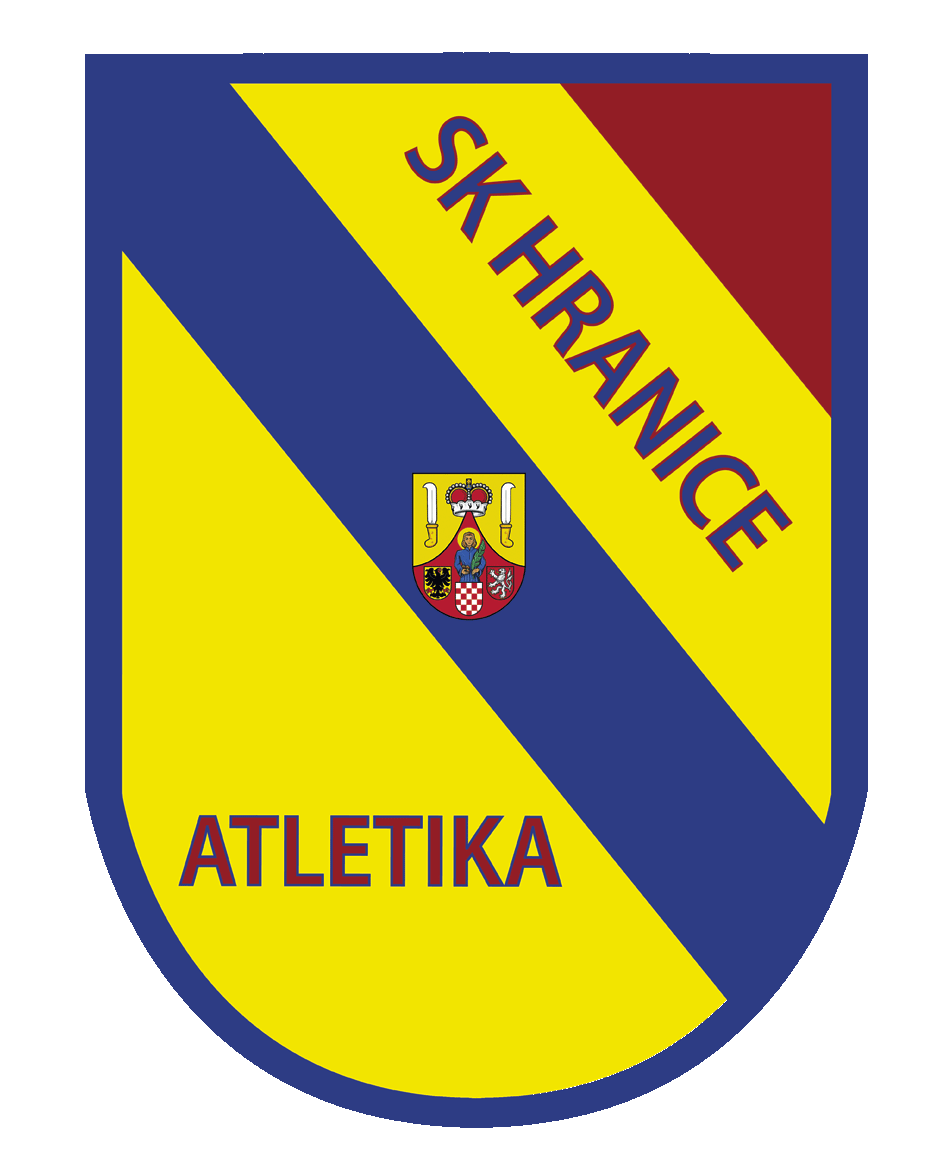 ROČENKA 2020SK HRANICE, z.s. – oddíl atletikySestavili: Roman Odstrčil, Klára Úlehlová1. SHRNUTÍ ČINNOSTI V ROCE 2020Hodnotit sezónu 2020 je poměrně náročné, jelikož byla díky koronavirové krizi zcela jiná než ty dřívější. Halová sezóna stihla proběhnout ještě beze změn, dráhová sezóna byla posunuta minimálně o měsíc a závodilo netradičně i v průběhu celých prázdnin. Největší dopad měla krize na sezónu běhů mimo dráhu, ta téměř neproběhla ani na jaře, ani na podzim. Mezinárodní vrcholy sezóny také v podstatě neproběhly, o to více se všichni soustředili na ty domácí. Z domácích šampionátů opět ani hraničtí atleti neodjeli bez medailí. O sedm z osmi cenných kovů se jako již pravidelně v posledních letech postarali hraničtí veteráni a veteránky. Tu jedinou neveteránskou, o to cennější, vybojovala Adéla Zdražilová, která doběhla třetí v závodě na 400 m na šampionátu "dvaadvacítek". O jediné veteránské zlato se postarala Klára Úlehlová ze závodu na 400 m překážek, přidala ještě stříbro z halové čtyřstovky a dva bronzy z venkovní čtyřstovky a dvoustovky. Iva Podjuklová si dovezla stříbro z venkovní a bronz z halové patnáctistovky. Překvapivé stříbro v chůzi na 10 km vybojoval Petr Havránek mezi veterány 35 - 39 let. Cenných je i dalších deset umístění hranických závodníků do osmého místa na různých MČR, činili se například vytrvalec Martin Čmelík, půlkařka Adéla Dostálová, chodec Rostislav Kolář, vrhačky Barbora Odstrčilová a Kateřina Kasparová nebo čtvrtkařské štafety.Dvanáct medailí z Mistrovství Moravy a Slezska, to je také velmi pěkný výsledek. Dvě zlata vybojovali mezi muži Petr Skřivánek (800 m v hale) a Rostislav Kolář (5000m chůze v hale), oba pak na stejných tratích (pouze Kolář na dvojnásobné trati) vybojovali venkovní stříbra. O tři z devíti stříbrných kovů se postarala prvním rokem žena Adéla Zdražilová (400 m př., 800 m v hale a pětiboj v hale). Vrhačky žákyně Kateřina Kasparová (oštěp) a Barbora Odstrčilová (koule v hale) byly také stříbrné. O poslední dvě stříbra se postaraly dorostenka Kristýna Podjuklová (3000 m) a žena Michaela Hynčicová (100 m př.). Jediný bronz vybojovala Klára Úlehlová v halovém pětiboji.Ligová soutěž byla také poměrně specifická. Oproti jiným létům pouze tříkolová a bez postupů a sestupů. Družstva mužů a žen atletického oddílu SK Hranice, z.s. nastupují ke II. lize mužů a žen skupiny D (severní Morava). Tato skupina byla v roce 2020 mimořádně nabitá v obou kategoriích, patnáct týmů mužů a dvanáct týmů žen je opravdu na hranici únosnosti. Tento ročník byl ryze prázdninový a neobešel se bez komplikací (rušení a přesuny kol do jiných míst a termínů...). V ročníku, kde v podstatě o nic nešlo, obsadili muži čtvrté a ženy šesté místo. Nejvíce bodujícími hranickými závodníky byli Ladislav Koutný a Adéla Zdražilová.Mládežnická družstva oproti minulým létům začínají pomalu vystrkovat růžky. V přípravkách skončili hoši na velmi pěkném čtvrtém místě, dívky byly osmé. Nejvíce bodovali Sabina Tvrdoňová a Tomáš Baar. Mladší žactvo sice skončilo na chvostech tabulek, ale alespoň u dívek letos jezdila výborná a poměrně početná parta. Nejvíce bodovali Ondřej Trousil a Vera Vítková. Ve starším žactvu, kde už začíná převažovat kvalita nad kvantitou, se hranickým dívkám dařilo skvěle. Šestice závodnic směle konkurovala početnějším oddílům a v krajské soutěži obsadila třetí místo, v moravském semifinále pak byly dívky osmé. Nejvíce bodovala Barbora Odstrčilová. "Družstvo" hranických starších žáků tvořil letos jediný závodník, Ondřej Glet.Každý rok sumarizujeme také umístění hranických závodníků v Běžeckém poháru dětí a mládeže Olomouckého kraje, v tom bohužel proběhlo pouze pár závodů a vítězové se nevyhlašovali.Nejen kvůli pandemii, ale také kvůli plánované rekonstrukci dráhy a výstavbě třetího pole jezu (vyřazeno z provozu vržiště) jsme uspořádali pouze tři akce, z toho dvě byly pouze místního charakteru. Velmi nás například mrzelo přerušení dlouholeté tradice Běhu vítězství a Hranické dvacítky. Prvního června jsme se zapojili do celorepublikové akce pod hlavičkou Českého atletického svazu - Spolu na startu. Závodilo se celkem na 173 místech a díky sociálním sítím a přenosu České televize se atleti propojili nejen teoreticky, ale i virtuálně. V Hranicích se závodilo v osmi disciplínách, startovaly kategorie od mladších žáků nahoru. Celkem bylo na startu 47 hranických atletů a byly k vidění nejen kvalitní výkony, ale i krásné souboje. Celkem 82 mladých hranických závodníků startovalo v pondělí 22. června na tradičním závodě pro naši drobotinu - Hranickém čtyřboji. Každý startující si odnesl sladkou odměnu. Počasí vyšlo skvěle, k vidění byly velmi zajímavé výkony.Největší akcí, co se na hranickém stadioně v pandemickém roce konala, byla Pivní míle Hranice 2020. Ta byla dokonce s mezinárodní účastí. Představilo se 54 závodníků v individuální soutěži, zde zvítězili Petr Burian a domácí Martina Hrazdilová, štafet startovalo 14 a první do cíle doběhla štafeta Beer Mile Club Prague A.K 31.12. 2020 oddíl vykazoval celkem 182 členů, z toho 117 mládežníků do 18 let. O chod oddílu se momentálně stará třináct aktivních trenérů, rozdělených do pěti tréninkových skupin. Za jejich obětavou a mnohdy nedoceněnou práci mnohokrát děkujeme. Poděkovat se sluší také atletům za jejich vzornou reprezentaci a přejeme jim mnoho úspěchů nejen ve sportu, ale také v osobním životě.2. TABULKY SOUTĚŽÍ DRUŽSTEV 2020II. liga mužů a žen (skupina D)1. kolo			5. 7. 2020		Šumperk2. kolo			16. 8. 2020		Šumperk3. kolo			23. 8. 2020 		TřinecMuži – konečný stavBodování členů družstvaŽeny – konečný stav Bodování členek družstvaKrajská soutěž družstev staršího žactva1. kolo		3. 6. 2020 	Olomouc2. kolo		16. 6. 2020	Šumperk3. kolo		29. 6. 2020 	OlomoucStarší žáci – konečný stav Bodování člena družstvaStarší žákyně – konečný stav Bodování členek družstvaKrajská soutěž družstev mladšího žactva1. kolo		4. 6. 2020 	Šumperk2. kolo		18. 6. 2020	Prostějov3. kolo		30. 6. 2020 	ŠumperkMladší žáci – konečný stav Bodování členů družstvaMladší žákyně – konečný stav Bodování členek družstvaKrajská soutěž družstev oddílových přípravek1. kolo		2. 6. 2020 	Šumperk2. kolo		17. 6. 2020	Olomouc3. kolo		25. 6. 2020 	Zábřeh na MoravěKonečný bodový stav:Bodování jednotlivců – chlapci Bodování jednotlivců – dívky3. Výkony atletů oddílu v roce 2020A: HalaŽENSKÉ SLOŽKY60 m8,57		3/2		Úlehlová Klára	82	Ostrava		04012020	Ž8,71		2/8		Číhalová Julie		04	Ostrava 		21012020 	D8,97		3/7		Podjuklová Kristýna	03	Ostrava		04012020 	D9,00		1/6		Švánová Anna	06	Ostrava		20022020	SŽ9,08		1/7		Kročová Marie	06	Ostrava		20022020	SŽ9,10		2/7		Kodytková Anita	04	Ostrava		21012020	D9,23		4/8		Odstrčilová Romana	08	Ostrava		08022020	MŽ9,42		4/9		Haitlová Tereza	07	Ostrava		26012020	MŽ9,45		2/14		Nevrlová Adéla	09	Ostrava		08022020	PŘ9,51		1/13		Vítková Vera		07	Olomouc		10012020	MŽ9,59		1/15		Tvrdoňová Sabina	09	Ostrava		08022020	PŘ9,82		8/2		Sommerová Tereza	07	Ostrava		26012020	MŽ150 m19,02		1/2		Zdražilová Adéla	00	Ostrava		04012020	Ž20,55		4/1		Úlehlová Klára	82	Ostrava		04012020	Ž21,35		4/5		Číhalová Julie		04	Ostrava		04012020	D21,61		4/2		Švánová Anna	06	Ostrava		20022020	SŽ22,33		5/6		Kročová Marie	06	Ostrava		20022020	SŽ22,97		4/8		Doušková Kateřina	04	Ostrava		04012020	D23,29		3/7		Odstrčilová Romana	08 	Ostrava		31012020	MŽ24,05		4/7		Haitlová Tereza	07	Ostrava		26012020	MŽ27,70		6/7		Stržínková Leona	07	Ostrava		26012020	MŽ200 m25,53		2/3		Zdražilová Adéla	00	Ostrava		05022020	Ž28,18		1/1		Úlehlová Klára	82	Jablonec n/N		07032020	Ž28,42		3/4		Svobodová Veronika	03	Ostrava		05022020	D32,53		6/4		Kodytková Anita	04	Ostrava		21012020	D33,01		4/2		Doušková Kateřina	04	Ostrava		21012020	D300 m41,41		1/2		Zdražilová Adéla	00	Ostrava		04012020	Ž46,33		3/5		Svobodová Veronika	03	Ostrava		04012020	D48,87		3/5		Vítková Vera		07	Ostrava		31012020	MŽ52,11		4/2		Kročová Marie	06	Ostrava		19012020	SŽ52,46		5/5		Doušková Kateřina	04	Ostrava		04012020	D400 m57,33		3/3		Zdražilová Adéla	00	Ostrava		22022020	Ž61,82		6/1		Úlehlová Klára	82	Ostrava		02022020	Ž64,03		3/5		Svobodová Veronika	03	Ostrava		21012020	D75,08		6/5		Doušková Kateřina	04	Ostrava		21012020	D600 m2:01,89	2/6		Tvrdoňová Sabina	09	Ostrava		08022020	PŘ2:04,04	2/5		Nevrlová Adéla	09	Ostrava		08022020	PŘ800 m2:20,09	V		Zdražilová Adéla	00	Ostrava		18012020	Ž2:29,52	4/1		Svobodová Veronika	03	Ostrava		11012020	D2:39,19	V		Úlehlová Klára	82	Ostrava		18012020	Ž2:43,22	5/2		Slobodová Zuzana	05	Ostrava		01022020	SŽ2:57,10	11/1		Sommerová Tereza	07	Ostrava		26012020	MŽ3:050,98	8/1		Vítková Vera		07	Olomouc		22012020	MŽ1000 m3:35,14	6/1		Podjuklová Kristýna	03	Ostrava		04012020	D1500 m5:17,15	5/3		Podjuklová Kristýna	03	Ostrava		07022020	D5:49,12	11/1		Podjuklová Iva	74	Ostrava		19012020	Ž3000 m11:44,66	10		Podjuklová Kristýna	03	Ostrava		15022020	D12:31,16	8/1		Podjuklová Iva	74	Ostrava		02022020	Ž60 m př.9,76		4/FA		Zdražilová Adéla	00	Ostrava		04012020	Ž10,38		 V		Úlehlová Klára	82	Ostrava		18012020	Ž10,74		 V		Svobodová Veronika	03	Ostrava		18012020	D10,90		5/2		Číhalová Julie		04	Ostrava		04012020	D10,99		5/4		Klanicová Hana	05	Ostrava		01022020	SŽ11,21		6/1		Vítková Vera		07	Ostrava		31012020	MŽVýška149		7		Svobodová Veronika	03	Ostrava		04012020	D148		V		Zdražilová Adéla	00	Ostrava		18012020	Ž136		V		Úlehlová Klára	82	Ostrava		18012020	Ž115		13		Stržínková Leona	07	Olomouc		22012020	MŽDálka524		8		Číhalová Julie		04	Ostrava		02022020	D517		V		Zdražilová Adéla	00	Ostrava		18012020	Ž464		V		Svobodová Veronika	03	Ostrava		18012020	D443		V		Úlehlová Klára	82	Ostrava		18012020	Ž419		7		Odstrčilová Romana	08	Ostrava		26012020	MŽ407		11		Haitlová Tereza	07	Ostrava		26012020	MŽ359		20		Vítková Vera		07	Olomouc		22012020	MŽKoule 4 kg8,15		V		Úlehlová Klára	82	Ostrava		18012020	Ž6,70		V		Zdražilová Adéla	00	Ostrava		18012020	ŽKoule 3 kg11,37		2		Odstrčilová Barbora	05	Ostrava		01022020	SŽ8,45		V		Svobodová Veronika	03	Ostrava		18012020	DMUŽSKÉ SLOŽKY60 m7,14		1/2		Vašíček Tomáš	94	Ostrava		11012020	M7,36		2/4		Pustějovský Filip	95	Ostrava		07022020	M7,36		5/FA		Koutný Ladislav	99	Ostrava		04012020	M7,79		 V		Orava Adam		98	Olomouc		07032020	M9,31		2/3		Trousil Ondřej		07	Olomouc		10012020	MŽ9,45		3/5		Navrátil Kryštof	07	Olomouc		10012020	MŽ150 m17,40		4/3		Koutný Ladislav	99	Ostrava		04012020	M23,16		2/1		Navrátil Kryštof	07	Ostrava		26012020	MŽ24,35		6/1		Trousil Ondřej		07	Ostrava		26012020	MŽ200 m23,70		2/11		Vašíček Tomáš	94	Ostrava		07022020	M400 m61,21		4/4		Prusek Martin		83	Ostrava		21012020	M800 m	1:57,94	4/1		Skřivánek Petr	94	Ostrava		19012020	M2:28,87	7/4		Karola David		06	Ostrava		07022020	SŽ3:04,99	6/3		Pospíšil Adam		08	Ostrava		08022020	MŽ1000 m2:41,79	4/1		Skřivánek Petr	94	Ostrava		04012020	M3:32,54	 V		Orava Adam		98	Olomouc		07032020	M1500 m4:49,11	5/4		Prusek Martin		83	Ostrava		07022020	M5:02,37	8/4		Glet Ondřej		05	Ostrava		07022020	SŽ5:48,55	12/4		Spilka Radim		02	Ostrava		07022020	J2000 m6:45,61	12/1		Prusek Martin		83	Ostrava		04012020	M3000 m10:35,39	7/1		Prusek Martin		83	Ostrava		02022020	M11:00,82	16		Glet Ondřej		05	Praha-Stromovka	01032020	SŽ60 m př.8,98		3/FA		Koutný Ladislav	99	Ostrava		04012020	M10,11		 V		Orava Adam		98	Olomouc		07032020	M12,22		4/3		Trousil Ondřej		07	Ostrava		31012020	MŽ12,56		2/5		Navrátil Kryštof	07	Ostrava		10012020	MŽVýška180		6		Orava Adam		98	Opava			25012020	M171		8		Čech Zbyněk		83	Ostrava		04012020	MTyč2,36		V		Orava Adam		98	Olomouc		07032020	MDálka586		V		Orava Adam		98	Olomouc		07032020	M431		3		Trousil Ondřej		07	Olomouc		10012020	MŽ422		3		Navrátil Kryštof	07	Ostrava		26012020	MŽKoule 7,26 kg8,48		V		Orava Adam		98	Olomouc		07032020	MChůze 3000 m13:57,07	2		Kolář Rostislav	87	Praha-Strahov	12012020	MChůze 5000 m22:28,33	1		Kolář Rostislav	87	Ostrava		19012020	MSedmiboj (60 m – dálka – koule – výška – 60 m př. – tyč – 1000 m)3288		2		Orava Adam		98	Olomouc	07032020	M		(7,79 s – 586 cm – 8,48 m – 177 cm – 10,11 s – 2,36 m – 3:32,54 min.)B: DráhaŽENSKÉ SLOŽKY60 m8,08		1/2	Zdražilová Adéla		00	Opava			23062020	Ž8,44		3/4	Kasparová Kateřina		06	Olomouc		13092020	SŽ8,51		2/2	Úlehlová Klára		82	Opava			23062020	Ž8,70		1/2	Číhalová Julie			04	Vítkovice		19082020	D8,71		4/2	Švánová Anna		06	Olomouc		13092020	SŽ8,91		 V 	Stržínková Leona		07	Šumperk		07102020	MŽ8,96		1/3	Kročová Marie		05	Olomouc		29062020	SŽ9,00		6/2	Odstrčilová Romana		08	Šumperk		30062020	MŽ9,09		 V 	Vítková Vera			07	Šumperk 		07102020	MŽ9,36		2/10	Tvrdoňová Sabina		09	Prostějov		07062020	PŘ9,44		 V 	Haitlová Tereza		07	Šumperk 		07102020	MŽ9,63		3/5	Jurásková Tereza		09	Prostějov		02062020	PŘ9,86		 V 	Sommerová Tereza		07	Šumperk 		07102020	MŽ10,09		3/6	Kubicová Sofie		10	Prostějov		02062020	PŘ10,11		2/5	Hradilová Dagmar		07	Šumperk		04062020	MŽ10,19		5/1	Brodňanová Eliška		09	Olomouc		17062020	PŘ10,19		4/11	Jurásková Natálie		07	Šumperk		04062020	MŽ10,30		4/7	Kubátová Tereza		07	Šumperk		30062020	MŽ10,49		3/2	Frankovičová Marie		11	Prostějov		02062020	PŘ10,70		4/7	Hubová Barbora		08	Šumperk		04062020	MŽ10,87		4/11	Vališová Tereza		10	Prostějov		02062020	PŘ10,93		5/3	Grammerová Kristýna	10	Olomouc		17062020	PŘ11,06		5/8	Ptáčková Erin			10	Prostějov		02062020	PŘ11,21		6/3	Macurová Karin		10	Olomouc		17062020	PŘ11,60		7/3	Zápotocká Elen		10	Olomouc		17062020	PŘ11,63		8/2	Brzicová Kateřina		11	Prostějov		02062020	PŘ60 m – ruční časy8,2		1/1	Číhalová Julie			04	Hranice		01062020	D8,3		1/2	Kodytková Anita		04	Hranice		01062020	D8,4		1/3	Švánová Anna		06	Hranice		01062020	SŽ8,8		2/2	Kročová Marie		06	Hranice		01062020	SŽ8,8		3/2	Doušková Kateřina		04	Hranice		01062020	D9,0		2/1	Odstrčilová Romana		08	Hranice		01062020	MŽ9,0		3/1	Klanicová Hana		05	Hranice		01062020	SŽ9,1		4/2	Podjuklová Iva		74	Hranice		01062020	Ž9,4		2/3	Stržínková Leona		07	Hranice		01062020	MŽ9,9		5/2	Kubátová Tereza		07	Hranice		01062020	MŽ10,2		4/1	Hubová Barbora		08	Hranice		01062020	MŽ100 m12,97		1/3	Zdražilová Adéla		00	Šumperk		16082020	Ž13,77		5/3	Úlehlová Klára		82	Olomouc		27062020	Ž14,39		1/4	Svobodová Veronika		03	Litomyšl		23052020	D150 m19,01		3/1	Zdražilová Adéla		00	Vítkovice		19082020	Ž20,23		4/1	Kasparová Kateřina		06	Olomouc		03062020	SŽ20,47		2/2	Úlehlová Klára		82	Vítkovice		19082020	Ž21,19		2/3	Švánová Anna		06	Olomouc		13092020	SŽ21,43		5/2	Svobodová Veronika		03	Vítkovice		19082020	D21,62		4/3	Kročová Marie		06	Olomouc		13092020	SŽ23,07		7/2	Slobodová Zuzana		05	Vítkovice		19082020	SŽ23,14		1/4	Vítková Vera			07	Prostějov		22092020	MŽ23,30		3/7	Odstrčilová Romana		08	Šumperk		04062020	MŽ23,36		2/4	Hamplová Kateřina		07	Šumperk		30062020	MŽ23,87		1/6	Hradilová Dagmar		07	Šumperk		30062020	MŽ25,22		4/8	Kubátová Tereza		07	Prostějov		18062020	MŽ25,59		2/6	Jurásková Natálie		07	Šumperk		30062020	MŽ25,68		3/6	Šváčková Sofie		07	Šumperk		30062020	MŽ25,87		4/6	Sommerová Tereza		07	Šumperk		04062020	MŽ200 m25,72		2/1	Zdražilová Adéla		00	Šumperk		16082020	Ž27,31		1/3	Dostálová Adéla		03	Šumperk		16082020	D27,40		3/1	Úlehlová Klára		82	Pacov			09082020	Ž30,40		3/4	Kročová Marie		06	Šumperk		16082020	SŽ31,17		5/5	Doušková Kateřina		04	Olomouc		27062020	D31,85		7/3	Podjuklová Iva		74	Třinec			23082020	Ž300 m40,64		1/1	Zdražilová Adéla		00	Vítkovice		19082020	Ž44,03		5/1	Úlehlová Klára		82	Vítkovice		19082020	Ž46,35		7/1	Svobodová Veronika		03	Vítkovice		19082020	D47,73		5/1	Kročová Marie		06	Olomouc		03062020	SŽ48,75		5/4	Vítková Vera			07	Olomouc		28092020	MŽ49,02		1/1	Švánová Anna		06	Olomouc		29062020	SŽ50,68		2/3	Odstrčilová Romana		08	Prostějov		18062020	MŽ52,42		5/3	Sommerová Tereza		07	Šumperk		30062020	MŽ300 m – ruční časy41,0		1/1	Zdražilová Adéla		00	Hranice		01062020	Ž47,3		2/1	Kročová Marie		06	Hranice		01062020	SŽ49,7		3/1	Odstrčilová Romana		08	Hranice		01062020	MŽ50,4		4/1	Vítková Vera			07	Hranice		01062020	MŽ52,8		5/1	Hradilová Dagmar		07	Hranice		01062020	MŽ400 m56,15		3/1	Zdražilová Adéla		00	Jablonec n/N		20092020	Ž60,49		1/2	Dostálová Adéla		03	Třinec			23082020	D61,59		4/1	Úlehlová Klára		82	Olomouc		02082020	Ž65,02		3/2	Podjuklová Kristýna		03	Šumperk		16082020	D74,92		8/2	Kročová Marie		06	Třinec			23082020	SŽ600 m1:38,91	1/1	Dostálová Adéla		03	Vítkovice		19082020	D1:46,98	5/1	Svobodová Veronika		03	Opava			23062020	D1:53,01	1/1	Tvrdoňová Sabina		09	Zábřeh			25062020	PŘ2:15,41	 V 	Jurásková Tereza		09	Šumperk		07102020	PŘ2:20,50	8/2	Ptáčková Erin			10	Prostějov		02062020	PŘ2:25,11	10/2	Brzicová Kateřina		11	Zábřeh n/M		25062020	PPŘ2:28,59	13/1	Frankovičová Marie		11	Prostějov		02062020	PPŘ3:03,93	15/2	Zápotocká Elen		10	Olomouc		17062020	PŘ600 m – ruční časy1:42,8		1	Dostálová Adéla		03	Hranice		01062020	D1:50,3		2	Svobodová Veronika		03	Hranice		01062020	D2:02,0		3	Doušková Kateřina		04	Hranice		01062020	D2:04,0		4	Hamplová Kateřina		07	Hranice		01062020	MŽ2:07,0		5	Kodytková Anita		04	Hranice		01062020	D2:11,8		6	Sommerová Tereza		07	Hranice		01062020	MŽ2:17,5		7	Šváčková Sofie		07	Hranice		01062020	MŽ3:11,3		8	Tůmová Natálie		08	Hranice		01062020	MŽ3:20,4		9	Tvrdá Zdeňka			56	Hranice		01062020	Ž800 m2:17,02	3/3	Dostálová Adéla		03	Jablonec n/N		19092020	D2:35,06	5/1	Slobodová Zuzana		05	Olomouc		29062020	SŽ2:36,03	7/1	Podjuklová Kristýna		03	Třinec			23082020	D2:36,33	6/2	Svobodová Veronika		03	Olomouc		27062020	D2:36,54	9/1	Podjuklová Iva		74	Třinec			23082020	Ž2:52,25	 V 	Vítková Vera			07	Šumperk		07102020	MŽ2:57,59	 V 	Haitlová Tereza		07	Šumperk		07102020	MŽ2:58,34	 V 	Sommerová Tereza		07	Šumperk		07102020	MŽ2:59,44	 V	Odstrčilová Romana		08	Šumperk		07102020	MŽ3:01,88	12/1	Hamplová Kateřina		07	Šumperk		07102020	MŽ3:10,63	 V 	Stržínková Leona		07	Šumperk		07102020	MŽ3:11,57	8/2	Šváčková Sofie		07	Prostějov		180620220	MŽ1000 m3:13,40	1/1	Dostálová Adéla		03	Litomyšl		23052020	D3.34,73	4/1	Podjuklová Kristýna		03	Litomyšl		23052020	D1500 m5:25,21	2/1	Podjuklová Iva		74	Pacov			29082020	Ž5:39,69	6/1	Slobodová Zuzana		05	Šumperk		16062020	SŽ5:42,28	3/1	Podjuklová Kristýna		03	Opava			23062020	D1 míle – ruční časy6:16,3		1	Podjuklová Iva		74	Hranice		01062020	Ž6:27,0		2	Slobodová Zuzana		05	Hranice		01062020	SŽ6:29,4		3	Podjuklová Kristýna		03	Hranice		01062020	D3000 m12:26,33	2/1	Podjuklová Kristýna		03	Olomouc		02082020	D12:26,97	7/1	Podjuklová Iva		74	Olomouc		02082020	Ž60 m př.11,01		 V 	Vítková Vera			07	Šumperk		07102020	MŽ12,08		 V 	Odstrčilová Romana		08	Šumperk		07102020	MŽ12,23		 V 	Stržínková Leona		07	Šumperk		07102020	MŽ12,25		1/6	Haitlová Tereza		07	Olomouc		18092020	MŽ12,78		 V 	Sommerová Tereza		07	Šumperk		07102020	MŽ100 m př.16,31		1/1	Hynčicová Michaela		86	Brno			20072020	Ž18,23		6/1	Klanicová hana		05	Olomouc		03062020	SŽ21,80		5/1	Svobodová Jitka		84	Šumperk		16082020	Ž200 m př.33,81		3/2	Kasparová Kateřina		06	Olomouc		13092020	SŽ36,33		6/1	Klanicová Hana		05	Olomouc		29062020	SŽ400 m př.62,20		5/1	Zdražilová Adéla		00	Plzeň			08082020	Ž68,41		1/1	Úlehlová Klára		82	Pacov			29082020	Ž70,84		6/1	Svobodová Veronika		03	Třinec			23082020	D4 x 60 m33,90		5/1	Klanicová, Slobodová			Olomouc	03062020	SŽ SŽ			Kročová, Švánová							SŽ SŽ34,28		5/1	Kasparová, Kročová			Olomouc	29062020	SŽ SŽ			Slobodová, Švánová							SŽ SŽ35,42		5/1	Stržínková, Vítková			Prostějov	18062020	MŽ MŽ			Hamplová, Haitlová							MŽ MŽ36,12		4/2	Vítková, Stržínková			Šumperk	30062020	MŽ MŽ			Hamplová, Hradilová							MŽ MŽ38,40		5/2	Jurásková, Hradilová			Prostějov	22092020	MŽ MŽ			Sommerová, Kubátová						MŽ MŽ38,48		5/1	Stržínková, Odstrčilová		Prostějov	22092020	MŽ MŽ			Vítková, Haitlová							MŽ MŽ38,48		6/2	Jurásková, Kubátová			Prostějov	18062020	MŽ MŽ			Šváčková, Sommerová						MŽ MŽ38,72		6/2	Hubová, Jurásková			Šumperk	04062020	MŽ MŽ			Kubátová, Sommerová						MŽ MŽ40,31		8/1	Kubicová, Vališová			Olomouc	17062020	PŘ PŘ			Ptáčková, Jurásková							PŘ PŘ41,30		4/2	Kubicová, Jurásková			Zábřeh n/M	25062020	PŘ PŘ			Vališová, Frankovičová						PŘ PŘ42,45		6/2	Krejčí, Grammerová			Olomouc	17062020	PŘ PŘ			Brodňanová, Brzicová						PŘ PŘ4 x 100 m53,56		2/2	Zápotocká, Zdražilová		Šumperk	05072020	D Ž			Slobodová, Úlehlová							SŽ Ž54,62		1/2	Kročová M., Podjuklová K.		Třinec		23082020	SŽ D			Svobodová V., Zápotocká						Ž D4 x 300 m3:17,66	4/1	Klanicová, Kročová			Šumperk	16092020	SŽ SŽ			Slobodová, Švánová							SŽ SŽ4 x 400 m4:03,59	4/1	Dostálová, Svobodová V.		Jablonec	20092020	D D			Podjuklová K., Zdražilová						D Ž4:04,34	6/1	Dostálová, Úlehlová			Plzeň		08082020	D Ž			Hynčicová, Zdražilová						Ž Ž4:07,40	1/1	Dostálová, Svobodová		Šumperk	16082020	D D			Úlehlová, Zdražilová							Ž Ž4:46,66	2/2	Podjuklová I., Podjuklová K.		Šumperk	16082020	Ž D			Kročová M., Slobodová						SŽ SŽVýška127		8	Stržínková Leona		07	Prostějov		18062020	MŽ121		18	Kubátová Tereza		07	Prostějov		22092020	MŽDálka503		1	Číhalová Julie			04	Hranice		01062020	D417		V 	Vítková Vera			07	Šumperk		07102020	MŽ394		2	Švánová Anna		06	Hranice		01062020	MŽ387		16	Odstrčilová Romana		08	Šumperk		04062020	MŽ384		18	Haitlová Tereza		07	Šumperk		04062020	MŽ372		 V 	Sommerová Tereza		07	Šumperk		07102020	MŽ349		 V 	Stržínková Leona		07	Šumperk		07102020	MŽ331		 5	Hamplová Kateřina		07	Hranice		01062020	MŽ291		 7	Kubátová Tereza		07	Hranice		01062020	MŽ242		 8	Tůmová Natali		08	Hranice		01062020	MŽDálka z místa odrazu367		V 	Tvrdoňová Sabina		09	Šumperk		07102020	PŘ361		V	Jurásková Tereza		09	Šumperk		07102020	PŘ348		16	Kubicová Sofie		10	Olomouc		16072020	PŘ327		29	Macurová Karin		10	Olomouc		17062020	PŘ324		31	Brodňanová Eliška		09	Olomouc		17062020	PŘ321		33	Štolcarová Marie		11	Olomouc		17062020	PPŘ277		43	Frankovičová Marie		11	Zábřeh	 n/M		25062020	PPŘ275		44	Vališová Tereza		10	Zábřeh	 n/M		25062020	PŘ263		48	Brzicová Kateřina		11	Prostějov		02062020	PPŘ259		53	Machylová Markéta		10	Olomouc		17062020	PŘKoule 3 kg11,19		2	Odstrčilová Barbora		05	Olomouc		13092020	SŽ10,32		3	Klanicová Hana		05	Olomouc		03062020	SŽ8,87		1	Balšínková Elena		04	Hranice		01062020	DDisk 0,75 kg34,62		3	Odstrčilová Barbora		05	Třinec			19092020	SŽDisk 1 kg26,68		5	Odstrčilová Barbora		05	Třinec			23082020	SŽ19,35		7	Zápotocká Tereza		03	Šumperk		16082020	DKladivo 3 kg22,66		1	Odstrčilová Barbora		05	Přerov			07072020	SŽ16,48		10	Slobodová Zuzana		05	Olomouc		13092020	SŽKladivo 4 kg22,72		8	Zápotocká Tereza		03	Třinec			23082020	D22,19		9	Úlehlová Klára		82	Šumperk		05072020	ŽOštěp 500 g36,65		2	Kasparová Kateřina		06	Uherské Hradiště	30082020	SŽ32,55		4	Odstrčilová Barbora		05	Olomouc		13092020	SŽ24,01		1	Svobodová Veronika		03	Hranice		01062020	D19,84		2	Zápotocká Tereza		03	Hranice		01062020	DOštěp 600 g29,92		4	Odstrčilová Barbora		05	Šumperk		05072020	SŽ27,43		7	Číhalová Julie			04	Šumperk		16082020	D22,38		10	Svobodová Veronika		03	Třinec			23082020	D21,59		10	Svobodová Jitka		84	Šumperk		05072020	Ž18,37		11	Zápotocká Tereza		03	Šumperk		05072020	DMíček 150 g37,89		V 	Vítková Vera			07	Šumperk		07102020	MŽ34,65		V	Haitlová Tereza		07	Šumperk		07102020	MŽ33,21		17	Hradilová Dagmar		07	Šumperk		30062020	MŽ29,43		16	Stržínková Leona		07	Šumperk		04062020	MŽ28,06		 V 	Jurásková Tereza		09	Šumperk		07102020	PŘ24,30		13	Štolcarová Marie		11	Zábřeh	 n/M		25062020	PPŘ22,55		17	Krejčí Sabina			09	Olomouc		17062020	PŘ22,22		24	Jurásková Natálie		07	Šumperk		04062020	MŽ20,75		 3	Hubová Barbora		08	Hranice		01062020	MŽ20,48		 V	Tvrdoňová Sabina		09	Šumperk		07102020	PŘ19,45		 V	Sommerová Tereza		07	Šumperk		07102020	MŽ17,43		 V	Odstrčilová Romana		08	Šumperk		07102020	MŽ13,80		27	Machylová Markéta		10	Zábřeh n/M		25062020	PŘ13,60		27	Šváčková Sofie		07	Šumperk		04062020	MŽČtyřboj (60 m – dálka – míček – 600 m)1374		6	Tvrdoňová Sabina		09	Šumperk		07102020	PŘ				(9,66 s – 367 cm – 20,48 m – 1:55,44 min.)1154		10	Jurásková Tereza		09	Šumperk		07102020	PŘ				(9,64 s – 361 cm – 28,06 m – 2:15,41 min.)Pětiboj (60 m – 60 m př. – dálka – míček – 800 m)2194		5	Vítková Vera			07	Šumperk	  	07102020	MŽ				(9,09 s – 11,01 s – 417 cm – 37,86 m – 2:52,25 min.)1739		11	Haitlová Tereza		07	Šumperk		07102020	MŽ				(9,44 s – 12,32 s – 380 cm – 34,65 m – 2:57,59 min.)1616		13	Stržínková Leona		07	Šumperk		07102020	MŽ				(8,91 s – 12,23 s – 349 cm – 27,35 m – 3:10,65 min.)1549		16	Odstrčilová Romana		08	Šumperk		07102020	MŽ				(9,32 s – 12,08 s – 363 cm – 17,43 m – 2:59,44 min.) 1387		19	Sommerová Tereza		07	Šumperk		07102020	MŽ				(9,86 s – 12,27 s – 372 cm – 19,45 m – 2:58,34 min.)Vrhačský trojboj (koule 3 kg – disk 0,75 kg – oštěp 500 g)1478		1	Odstrčilová Barbora		05	Přerov			14072020	SŽ				(10,36 m – 30,14 m – 29,14 m)Vrhačský čtyřboj (kladivo 3 kg – koule 3 kg – disk 0,75 kg – oštěp 500 g)1712		1	Odstrčilová Barbora		05	Přerov			14072020	SŽ				(22,66 m – 10,36 m – 30,14 m – 29,14 m)MUŽSKÉ SLOŽKY60 m8,28		7/2	Prusek Martin			83	Opava			16062020	M9,08		2/1	Baar Tomáš			09	Prostějov		02062020	PŘ9,29		4/3	Navrátil Kryštof		07	Šumperk		30062020	MŽ9,35		2/4	Trousil Ondřej			07	Prostějov		18062020	MŽ9,81		2/9	Grammer Marek		08	Šumperk		04062020	MŽ10,06		3/3	Kývala Šimon			11	Prostějov		02062020	PPŘ10,12		5/2	Hub Tomáš			10	Prostějov		02062020	PŘ10,57		6/1	Pečeňa Adam			11	Olomouc		17062020	PPŘ10,58		3/7	Jakub Adam			09	Zábřeh	 n/M		25062020	PŘ10,67		7/1	Weber Tomáš			09	Olomouc		17062020	PŘ11,81		8/1	Maštera Miroslav		11	Olomouc		17062020	PPŘ60 m – ruční časy6,9		1/1	Koutný Ladislav		99	Hranice 		01062020	M7,8		2/1	Čech Zbyněk			83	Hranice 		01062020	M7,9		2/2	Nevyjel Vojtěch		04	Hranice 		01062020	D7,9		1/2	Prusek Martin			83	Hranice 		01062020	M8,2		3/1	Oblouk Petr			03	Hranice 		01062020	D8,9		4/1	Trousil Ondřej			07	Hranice 		01062020	MŽ9,7		3/2	Grammer Marek		08	Hranice 		01062020	MŽ100 m11,50		2/1	Vašíček Tomáš		94	Šumperk		05072020	M11,52		5/FA	Koutný Ladislav		99	Šumperk		05072020	M13,18		6/1	Prusek Martin			83	Opava			16062020	M150 m17,29		7/1	Vašíček Tomáš		94	Ostrava		05062020	M17,36		2/1	Koutný Ladislav		99	Brno			20072020	M20,98		1/1	Prusek Martin			83	Třinec			17082020	M22,29		6/1	Navrátil Kryštof		07	Šumperk		30062020	MŽ22,87		2/2	Trousil Ondřej			07	Šumperk		30062020	MŽ23,96		5/5	Grammer marek		08	Šumperk		04062020	MŽ200 m23,71		1/2	Vašíček Tomáš		94	Olomouc		02082020	M300 m38,11		1/2	Vašíček Tomáš		94	Opava			16082020	M43,95		2/2	Prusek Martin			83	Opava			04082020	M300 m – ruční časy37,4		1/1	Vašíček Tomáš		94	Hranice 		01062020	M37,8		2/1	Koutný Ladislav		99	Hranice 		01062020	M44,7		3/1	Prusek Martin			83	Hranice 		01062020	M50,8		4/1	Navrátil Kryštof		07	Hranice 		01062020	MŽ400 m50,60		4/1	Skřivánek Petr		94	Šumperk		16082020	M53,45		3/4	Koutný Ladislav		99	Olomouc		27062020	M600 m1:36,34	6/1	Prusek Martin			83	Vítkovice		19082020	M1:42,82	8/1	Glet Ondřej			05	Vítkovice		19082020	SŽ800 m1:56,47	3	Skřivánek Petr		94	Olomouc		02082020	M1:59,93	3/1	Podjukl Vojtěch		98	Šumperk		16082020	M2:21,03	6/1	Prusek Martin			83	Opava			26052020	M2:21,95	11/2	Glet Ondřej			05	Třinec			23082020	SŽ2:50,06	1/1	Baar Tomáš			09	Olomouc		17062020	PŘ2:50,29	 V 	Navrátil Kryštof		07	Šumperk		07102020	MŽ2:50,48	 V 	Trousil Ondřej			07	Šumperk		07102020	MŽ3:13,78	19/1	Hub Tomáš			10	Prostějov		02062020	PŘ1000 m3:02,97	1/1	Prusek Martin			83	Třinec			17082020	M1500 m4:28,62	10	Podjukl Vojtěch		98	Šumperk		05072020	M4:48,15	6/1	Prusek Martin			83	Opava			15082020	M4:59,51	3/1	Glet Ondřej			05	Šumperk		16062020	SŽ6:06,13	7/1	Spilka Radim			02	Opava			23062020	J1 míle – ruční časy5:03,7		1	Čmelík Martin			01	Hranice 		01062020	J5:15,9		2	Prusek Martin			83	Hranice 		01062020	M6:08,0		3	Glet Ondřej			05	Hranice 		01062020	SŽ6:18,9		4	Spilka Radim			02	Hranice 		01062020	J3000 m	9:31,44	9	Čmelík Martin			01	Šumperk		16082020	J10:23,56	15	Prusek Martin			83	Šumperk		16082020	M11:48,91	4	Glet Ondřej			05	Olomouc		29062020	SŽ5000 m16:22,09	11	Čmelík Martin			01	Vítkovice		05092020	J18:19,20	11	Prusek Martin			83	Frýdek-Místek		17062020	M10 000 m35:51,89	5	Čmelík Martin			01	Slavkov u Brna	27062020	JHodinovka14540		13	Prusek Martin			83	Frýdek-Místek		16092020	M60 m př.11,30		V 	Navrátil Kryštof		07	Šumperk		07102020	MŽ12,22		V 	Trousil Ondřej			07	Šumperk		07102020	MŽ110 m př.16,11		2/1	Koutný Ladislav		99	Třinec			23082020	M18,98		3/2	Podjukl Vojtěch		98	Šumperk		16082020	M22,89		3/2	Havránek Petr			84	Třinec			23082020	M400 m př.58,25		1/1	Koutný Ladislav		99	Šumperk		05072020	M59,50		1/1	Podjukl Vojtěch		98	Šumperk		16082020	M72,92		5/2	Havránek Petr			84	Třinec			23082020	M1500 m př.5:32,86	3/1	Prusek Martin			83	Vítkovice		19082020	M3000 m př.11:43,39	8	Prusek Martin			83	Třinec			23082020	M13:49,73	9	Žabíček Václav		67	Třinec			23082020	M4 x 60 m39,22		4/1	Kývala, Sommer			Zábřeh n/M	25062020	PPŘ PŘ			Gerla, Hub								PŘ PŘ40,23		4/1	Pečeňa, Sommer			Olomouc	17062020	PPŘ PŘ			Gerla, Hub								PŘ PŘ4 x 100 m45,58		3/1	Vašíček, Koutný			Šumperk		05072020	M M			Orava, Skřivánek								M M46,62		6/1	Vašíček, Koutný			Třinec			23082020	M M			Orava, Havránek								M M4 x 400m3:37,72	1/2	Podjukl V., Koutný			Šumperk		16082020	M M			Skřivánek, Orava								M MVýška191		7	Orava Adam			98	Olomouc		27062020	M174		6	Čech Zbyněk			83	Šumperk		05072020	M126		4	Trousil Ondřej			07	Šumperk		30062020	MŽ121		7	Navrátil Kryštof		07	Šumperk		30062020	MŽTyč281		6	Kaspar Vladislav		59	Šumperk		16082020	MDálka639		6	Orava Adam			98	Šumperk		05072020	M531		1	Čech Zbyněk			83	Hranice		01062020	M413		V 	Navrátil Kryštof		07	Šumperk		07102020	MŽ394		V 	Trousil Ondřej			07	Šumperk		07102020	MŽDálka z místa odrazu374		10	Baar Tomáš			09	Olomouc		17062020	PŘ349		18	Hub Tomáš			10	Olomouc		17062020	PŘ327		21	Kývala Šimon			11	Prostějov		02062020	PPŘ315		25	Weber Tomáš			09	Zábřeh	 n/M		25062020	PŘ306		28	Pečeňa Adam			11	Zábřeh	 n/M		25062020	PPŘTrojskok12,74		4	Orava Adam			98	Šumperk		16082020	M11,69		8	Čech Zbyněk			83	Šumperk		05072020	MKoule 7,26 kg9,25		15	Vašíček Tomáš		94	Třinec			23082020	MKoule 5 kg8,32		1	Oblouk Petr			03	Hranice		01062020	DKladivo 7,26 kg37,19		3	Šebesta Zbyněk		62	Šumperk		05072020	MOštěp 800 g31,47		1	Vašíček Tomáš		94	Hranice		01062020	MOštěp 500g25,92		3	Trousil Ondřej			07	Prostějov		18062020	MŽMíček 150 g51,45		V 	Trousil Ondřej			07	Šumperk		07102020	MŽ33,47		V 	Navrátil Kryštof		07	Šumperk		07102020	MŽ32,50		11	Weber Tomáš			09	Olomouc		17062020	PŘ31,40		12	Sommer Tomáš		09	Olomouc		17062020	PŘ31,30		8	Gerla Petr			09	Prostějov		02062020	PŘ30,30		10	Jakub Adam			09	Zábřeh	 n/M		25062020	PŘ29,65		25	Grammer Marek		08	Šumperk		04062020	MŽ28,70		16	Pečeňa Adam			11	Zábřeh	 n/M		25062020	PPŘPětiboj (60 m – 60 m př. – dálka – míček – 800 m)1274		6	Navrátil Kryštof		07	Šumperk		07102020	MŽ				(9,22 s – 11,30 s – 413 cm – 33,47 m – 2:50,29 min.)1240		8	Trousil Ondřej			07	Šumperk		07102020	MŽ				(9,36 s – 12,22 s – 394 cm – 51,45 m – 2:50,48 min.)3000 m chůze – ruční čas13:31,0	1	Kolář Rostislav		87	Nové Město n. Metují	11072020	M5000 m chůze – ruční čas22:21,0	1	Kolář Rostislav		87	Nové Město n. Metují	11072020	M10 000 m chůze – ruční čas46:10,5	3	Kolář Rostislav		87	Rumburk		16052020	M5 km chůze (silnice)22:57		5	Kolář Rostislav		87	Poděbrady		10102020	M10 km m chůze (silnice)46:33		5	Kolář Rostislav		87	Poděbrady		10102020	M65:40		3	Havránek Petr			84	Olomouc		01082020	M20 km chůze (silnice)1:39:37	5	Kolář Rostislav		87	Poděbrady		10102020	MVýkony z Hranického čtyřboje (22.6.) jsme v ročence neuváděli. Výsledky najdete na webových stránkách oddílu: www.atletikahranice.cz4. Rekordy oddílu k 31. 12. 2020Ženské složky – halaMladší žačkyStarší žačkyDorostenkyJuniorkyŽenyMužské složky – hala Mladší žáciStarší žáciDorostenciJuniořiMužiŽenské složky – dráhaPředžačky Mladší žačkyStarší žačkyDorostenkyJuniorkyŽenyŠtafety4 x 60 m - mladší žačky4 x 60 m - starší žačky 3 x 300 m - starší žačky4 x 300 m - starší žačky4 x 100 m - dorostenky4 x 100 m - juniorky, ženy4 x 400 m - dorostenky4 x 400 m - juniorky4 x 400 m - ženyMužské složky - dráhaPředžáci Mladší žáciStarší žáciDorostenci JuniořiMužiŠtafety4 x 60 m - mladší žáci4 x 60 m - starší žáci3 x 300 m - starší žáci4 x 100 m - dorostenci, junioři4 x 100 m - muži 4 x 400 m - dorostenci4 x 400 m - junioři4 x 400 m - muži 5. Medailisté a umístění na MČR a MMS v roce 2020Mistrovství České republiky1. místo	Klára Úlehlová		400 m př.		veteránky2. místo	Petr Havránek		10 km chůze		veteráni 35 - 39 let2. místo	Iva Podjuklová		1500 m		veteránky2. místo	Klára Úlehlová		400 m H		veteránky3. místo	Adéla Zdražilová		400 m 			U223. místo	Klára Úlehlová		400 m 			veteránky3. místo	Klára Úlehlová		200 m 			veteránky3. místo	Iva Podjuklová		1500 m H		veteránky4. místo	A. Dostálová, V. Svobodová,	4 x 400 m		U22		K. Podjuklová, A. Zdražilová4. místo	Klára Úlehlová		200 m H		veteránky5. místo	Rostislav Kolář		20 km chůze		M5. místo	Martin Čmelík			10 000 m		J6. místo	Barbora Odstrčilová		disk			žky6. místo	Adéla Dostálová		800 m			U226. místo	Adéla Dostálová		800 m			dky6. místo	A. Dostálová, K. Úlehlová,	4 x 400 m 		Ž		M. Hynčicová, A. Zdražilová8. místo	Kateřina Kasparová		oštěp			žky8. místo	Martin Čmelík			běh do vrchu		J9. místo	Adéla Zdražilová		400 m př.		Ž9. místo	Adéla Zdražilová		400 m H		Ž9. místo	Iva Podjuklová		silnice			veteránky 45-49 let10. místo	Kristýna Podjuklová		3000 m H		dky11. místo	Martin Čmelík			silnice			J11. místo	Martin Čmelík			5000 m		J12. místo	Barbora Odstrčilová		koule H		žky16. místo	Ladislav Koutný		400 m př.		U2216. místo	Ondřej Glet			3000 m H		žciDNF		Ladislav Koutný		110 m př.		U22Mistrovství Moravy a Slezska (do 8. místa)1. místo	Petr Skřivánek		800 m H		M1. místo	Rostislav Kolář		5000 m chůze H	M2. místo	Adéla Zdražilová		800 m H		Ž2. místo	Adéla Zdražilová		400 m př.		Ž2. místo	Petr Skřivánek		800 m			M2. místo	Michaela Hynčicová		100 m př.		Ž2. místo	Kristýna Podjuklová		3000 m		dky2. místo 	Kateřina Kasparová		oštěp			žky2. místo	Rostislav Kolář		10 km chůze		M2. místo	Barbora Odstrčilová		koule H		žky2. místo	Adéla Zdražilová		pětiboj H		Ž3. místo	Klára Úlehlová		pětiboj H		Ž	4. místo	Klára Úlehlová		400 m			Ž4. místo	Ladislav Koutný		400 m př.		M4. místo	Adéla Dostálová		800 m			dky4. místo	Tomáš Vašíček		60 m H		M4. místo	Kristýna Podjuklová		3000 m H		dky5. místo	Barbora Odstrčilová		disk			žky5. místo	Ondřej Glet			3000 m H		žci6. místo	Barbora Odstrčilová		koule			žky6. místo	Ladislav Koutný		110 m př.		M6. místo	Tomáš Vašíček		200 m			M6. místo	Klára Úlehlová		400 m H		Ž6. místo	Adam Orava			výška H		M7. místo	Iva Podjuklová		3000 m		Ž7. místo	Adam Orava			dálka H		M	8. místo	Julie Číhalová			dálka			dky8. místo	Iva Podjuklová		3000 m H		Ž8. místo	Julie Číhalová			dálka H		dky8. místo	Veronika Svobodová		pětiboj H		dky6. Přehled odborných kádrůTrenéřiI. tř. 	Valent JanII. tř.  	Vyplelík Vladimír, Menšík Miroslav, Masař Radek, Úlehlová KláraIII. tř.	Milas Jan, Kaspar Vladislav, Odstrčil Roman, Žabíček Václav, Podjuklová Iva, Čech Zbyněk, 	Sommerová Lucie, Štolcarová HanaTŽ	Kalina Tomáš, Martina Macháňová, Adam OravaTAP	Zápotocký Martin, Tereza Zápotocká, Ivana Kučerová, Veronika Svobodová, Kristýna 	PodjuklováRozhodčíÚstřední		Lukeš MarekI. tř. 	Rumianová Jana, Mrázová Věra, Valent Jan, Odstrčil Roman, Milas Jan, Úlehlová KláraII. tř. 	Adler Michal, Černá Jana, Červínková Hana, Vyplelík Vladimír st., Vyplelík Vladimír ml., 	Havránek PetrIII. tř. 	Haša Jiří, Haša Marek, Kaspar Vladislav, Kasparová Michaela, Macurová Iva, Němčák 	Vladimír, Ptáček Ivan, Rumian Tomáš, Štolcarová Hana, Šprencl Pavel, Šprencl Petr, 	Vitonská Lenka, Žabíček Václav, Podjuklová Iva, Menšík Miroslav, Zápotocký Martin7. Nejlepší sportovci oddílu za rok 2020přípravky – Sabina Tvrdoňovámladší žactvo – Vera Vítková, Ondřej Trousilstarší žactvo – Kateřina Kasparová, Barbora Odstrčilovádorost – Adéla Dostálová junioři – Martin Čmelíkdospělí – Adéla Zdražilová, Rostislav Kolář 8. Seznam závodů, kterých se zúčastnili závodníci SK HraniceHala4.1. 		Ostrava             	Zahajovací závody D+J+M+Ž10.1. 		Olomouc           	Zahajovací závody mladšího žactva11.1. 		Ostrava             	Otevřený Krajský přebor Moravskoslezského kraje D+J+M+Ž17.1. 		Olomouc           	Zahajovací závody staršího žactva 18.1. 		Olomouc           	Zahajovací závody dorostu, juniorů a dospělých 18.-19.1. 	Ostrava            	Mistrovství Moravy a Slezska ve vícebojích19.1. 		Ostrava             	Mistrovství Moravy a Slezska v chůzi21.1. 		Ostrava             	Athletics Indoor Ostrava I  22.1.		Olomouc           	Kontrolní závody mladšího žactva25.1. 		Olomouc           	Krajské přebory dorostu, juniorů a dospělých 26.1. 		Ostrava             	Přebor Olomouckého kraje staršího a mladšího žactva31.1. 		Ostrava             	Mistrovství Moravy a Slezska mladšího žactva1.2.  		Ostrava             	Mistrovství Moravy a Slezska staršího žactva 2.2.  		Ostrava             	Mistrovství Moravy a Slezska dorostu, juniorů a dospělých  5.2.  		Ostrava             	Mítink EA-Czech Indoor Gala 7.2. 		Ostrava             	Athletics Indoor Ostrava II 14.2. 		Olomouc           	Kontrolní závody staršího žactva 15.-16.2. 	Ostrava            	Mistrovství ČR juniorů a dorostu 20.2. 		Ostrava            	Youth Athletics Indoor Ostrava III (žactvo)22.-23.2. 	Ostrava            	Mistrovství ČR mužů a žen29.2.-1.3. 	Praha               	Mistrovství ČR žáků a žákyň7.3.         	Olomouc           	Oddílové přebory SK Přerov ve vícebojích7.3.         	Jablonec n/N      	Mistrovství ČR veteránů v hale 16.12		Olomouc		Vánoční vrhačský mítinkDráha16.5.      	Rumburk        		Chodecký mítink23.5.      	Litomyšl         		Jarní atletický mítink1.6.       	Hranice         		Spolu na startu2.6.        	Prostějov       		1. kolo Krajské soutěže družstev přípravek3.6.        	Olomouc        		1. kolo Krajské soutěže družstev staršího žactva4.6.        	Šumperk        		1. kolo Krajské soutěže družstev mladšího žactva16.6.      	Šumperk        		2. kolo Krajské soutěže družstev staršího žactva16.6.		Opava 		Sokolské úterý17.6.      	Olomouc        		2. kolo Krajské soutěže družstev přípravek17.6.		Frýdek-Místek		Pětka na dráze18.6.      	Prostějov       		2. kolo Krajské soutěže družstev mladšího žactva22.6.     	Hranice        		Hranický čtyřboj23.6.		Opava			Sokolské úterý25.6.      	Zábřeh n/M    		3. kolo Krajské soutěže družstev přípravek 27.6.      	Slavkov u Brna  	Mistrovství ČR v běhu na 10 000 m na dráze27.6.      	Olomouc        		Krajské přebory D+J+M+Ž + Velká cena Olomouce27.-28.6. 	Třinec           		Mistrovství Moravy a Slezska ve vícebojích29.6.       	Olomouc       		3. kolo Krajské soutěže družstev staršího žactva + Kr. přebor30.6.       	Šumperk       		3. kolo Krajské soutěže družstev mladšího žactva5.7.        	Šumperk            	1. kolo II. ligy mužů a žen (skupina D)7.7.		Přerov			Letní házení11.7.      	N. Město nad Metují  	chůze do ligy11.7.      	Vyškov           		1. kolo družstev dorostu a juniorů14.7.		Přerov			Letní házení19.7.		Ústí nad Orlicí		2. kolo II. ligy mužů a žen (skupina C)20.7.		Brno			Druhý prázdninový mítink25.7.     	Hranice         		Pivní míle 29.7.		Brno			Atletická vrhačská středa31.7.		Opava			Běžecký mítink Jiřího Sýkory31.7.		Praha			Pražské memoriály2.8.        	Olomouc        		Mistrovství Moravy a Slezska D+J+M+Ž4.8.		Opava			Sokolské úterý8.-9.8.    	Plzeň             		Mistrovství ČR mužů a žen15.8.       	Zlín               		Mítink Zlín 15.8.		Opava			Velká cena Sokola Opava16.8.		Šumperk		2. kolo II. ligy mužů a žen (skupina D)16.8.       	Pardubice      		Mistrovství ČR v půlmaratonu17.8.		Třinec			Hurá na ligu19.8.		Ostrava		Vítkovický atletický mítink23.8.       	Třinec        		3. kolo II. ligy mužů a žen (skupina D)26.8.		Brno			Atletická vrhačská středa29.8.       	Pacov            		Mistrovství ČR veteránů na dráze30.8.       	Uherské Hradiště  	Mistrovství Moravy a Slezska staršího žactva5.-6.9.     	Ostrava          		Mistrovství ČR dorostu a juniorů8.9.         	Ostrava          		Zlatá tretra13.9.       	Olomouc           	Semifinále Mistrovství Moravy a Slezska družstev st. žactva16.9.		Frýdek-Místek		Slezanská hodinovka19.-20.9. 	Třinec             		Mistrovství ČR žactva19.-20.9. 	Jablonec n/N   	Mistrovství ČR do 22 let22.9.       	Prostějov        		Krajské přebory mladšího žactva28.9.       	Olomouc         	Mistrovství Moravy a Slezska mladšího žactva7.10.       	Šumperk       		Krajské přebory přípravek a mladšího žactva ve vícebojích17.10.		Opava			Moravská veteraniáda

Mimo dráhu4.1.		Slatinice		Zimní běh přes Kosíř25.1.		Slavonín		Slavonínská desítka8.2.		Svatý Kopeček	Běh na Posluchov15.2.		Radíkov		Radíkovská patnáctka22.2.		Prusinovice		Rohálovská desítka14.6.		Šternberk		Jarní Kiosk20.6.     	Milovice         		chůze do ligy1.8.		Bělá pod Pradědem	Mistrovství ČR v běhu do vrchu mužů, žen, juniorů a juniorek1.8.        	Olomouc        		Olomoucká dvacítka v chůzi1.8.		Olomouc		Běžecký pohár dětí a mládeže Olomouckého kraje27.6.		Lhota nad Moravou	Běh Jana Opletala27.9.       	Běchovice       	Mistrovství ČR v běhu na 10 km na silnici3.10.       	Šternberk      		Podzimní běh šternberským parkem10.10.     	Poděbrady     		Mistrovství ČR v chůziDružstvoHlavní bodyPomocné body1.SSK Vítkovice z.s.44533,52.TJ TŽ Třinec424563.TJ Šumperk z.s.38317,54.SK Hranice z.s.363015.SK Přerov 1908 z.s.342676.AK Šternberk z.s.271897.AK Havířov z.s27179,58.TJ Slezan Frýdek-Místek z.s.261649.AO Slavia Havířov z.s.2110710.AK Bohumín z.s.1710111.TJ Slezan Opava z.s.1694,512.AK Prostějov z.s.124113.TJ Jakl Karviná z.s.115414.SKM Valašské Meziříčí z.s.1815.Atletika Zábřeh z.s.019Jméno1.kolo2.kolo3.koloCelkem1.Ladislav Koutný282325,2576,252.Adam Orava182018,2556,253.Vojtěch Podjukl1324-374.Rostislav Kolář111111335.Petr Skřivánek189-276.Zbyněk Čech88-167.Petr Havránek--15,2515,258.Zbyněk Šebesta8-7159.Tomáš Vašíček7-1,258,2510.Vladislav Kaspar-52711.Martin Čmelík32-512.Martin Prusek-03313.Václav Žabíček--22CelkemCelkem11410285301DružstvoHlavní bodyPomocné body1.SSK Vítkovice z.s.36555,52.TJ Šumperk z.s.314333.AK E.Z.Kopřivnice z.s.26302,54.Atletika Poruba z.s.242475.TJ Jakl Karviná z.s.232506.SK Hranice z.s.222587.SK Přerov 1908 z.s.202348.AK Šternberk z.s. 132159.SKM Valašské Meziříčí z.s.1316210.AK Bohumín z.s.1010811.TJ Slezan Opava z.s.62712.AK Havířov z.s16Jméno1.kolo2.kolo3.koloCelkem1.Adéla Zdražilová19,531,752273,252.Klára Úlehlová16,522,751150,253.Adéla Dostálová-13,751629,754.Barbora Odstrčilová13-14275.Tereza Zápotocká2,5125,7520,256.Veronika Svobodová-8,757,7516,57.Kristýna Podjuklová-4,755,7510,58.Iva Podjuklová-6,7528,759.Zuzana Slobodová3,51,7505,2510.Jitka Svobodová4307Julie Číhalová-43712.Marie Kročová-0,751,752,5CelkemCelkem5911089258DružstvoHlavní bodyPomocné body1.AK Olomouc216382.AC Prostějov174013.TJ Šumperk153354.AK Šternberk122775.SK Přerov102316.Atletika Zábřeh2427.SK Hranice023Jméno1.kolo2.kolo3.koloCelkem1.Ondřej Glet88716CelkemCelkem88723DružstvoHlavní bodyPomocné body1.AK Olomouc20658,52.TJ Šumperk19605,53.SK Hranice152354.AC Prostějov101955.AK Šternberk101866.SK Přerov71757.Atletika Zábřeh465Jméno1.kolo2.kolo3.koloCelkem1.Barbora Odstrčilová272727812.Kateřina Kasparová261619,561,53.Hana Klanicová14,512,751441,254.Zuzana Slobodová5,57,7514,527,755.Marie Kročová7,57,751,516,756.Anna Švánová3,51,751,56,75CelkemCelkem847378235DružstvoHlavní bodyPomocné body1.AK Olomouc A30490,52.AC Prostějov262683.AK Šternberk24230,54.SK Přerov21190,55.Atletika Zábřeh181456.TJ Sokol Nová Hradečná12917.TJ Uničov11858.TJ Šumperk1177,59.AK Olomouc B739,510.SK Hranice241Jméno1.kolo2.kolo3.koloCelkem1.Ondřej Trousil81014,532,52.Kryštof Navrátil0279Marek Grammer00-0CelkemCelkem81221,541,5DružstvoHlavní bodyPomocné body1.AK Olomouc A29580,52.TJ Šumperk264863.AC Prostějov201194.TJ Sokol Nová Hradečná191135.AK Šternberk  19109,56.SK Přerov18957.Atletika Zábřeh11578.TJ Uničov10599.SK Hranice 84610.AK Olomouc B111Jméno1.kolo2.kolo3.koloCelkem1.Vera Vítková9,75128,7530,52Leona Stržínková0,7544,759,53.Kateřina Hamplová0,7510,752,54.Tereza Haitlová0,751-1,755Romana Odstrčilová01016.Dagmar Hradilová000,750,757.Tereza Sommerová0000Tereza Kubátová0000Natálie Jurásková0000Sofie Šváčková0000Barbora Hubová--00CelkemCelkem12191546Poř.  Oddíl - Dívky 1.kolo  Hl.body2.kolo Hl.body 3.koloHl.body Celkem Hl.body1AK Olomouc94,0010116,001089,5010299,50302AP Olomouc68,50966,50967,509202,50273TJ Šumperk66,50863,50865,008195,00244AK Šternberk50,50746,00660,007156,50205AK Prostějov45,50654,00732,005131,50186Atletika Zábřeh25,00427,00529,00481,00137SK Přerov27,0053,00234,00664,00138SK Hranice12,00312,00412,00336,00109TJ Uničov1,0014,0033,0028,00610TJ Nová Hradečná2,0020,0000,0002,002Poř.  Oddíl - Chlapci 1.kolo  Hl.body2.kolo Hl.body 3.koloHl. body Celkem Hl.body1AK Olomouc129,0010134,0010113,5010376,50302TJ Šumperk61,00860,50966,009187,50263SK Přerov65,00942,50762,008169,50244SK Hranice31,00553,50834,506119,00195Atletika Zábřeh33,00637,00643,007113,00196TJ Nová Hradečná34,00715,00325,00574,00157AK Šternberk26,00418,00516,00360,00128AP Olomouc10,00318,0056,00234,00109AK Prostějov00,00010,50222,00432,50610TJ Uničov00,0003,0014,0017,002Jméno1.kolo2.kolo3.koloCelkem1.Tomáš Baar1518,52558,52.Petr Gerla8,757,251,2517,253.Tomáš Sommer3,758,254,7516,754.Adam Pečeňa-9,2509,255.Tomáš Weber-909Šimon Kývala7,75-1,2597.Tomáš Hub1,751,251,254,258.Jakub Adam--119.Miroslav Maštera-000CelkemCelkem3153,534,5119Jméno1.kolo2.kolo3.koloCelkem1.Sabina Tvrdoňová121111342Sabina Krejčí-1-1Marie Štolcarová00114.Kateřina Brzicová0000Marie Frankovičová0000Sofie Kubicová0000Tereza Vališová0000Erin Ptáčková00-0Tereza Jurásková0000Eliška Brodňanová-0-0Kristýna Grammerová-0-0Karin Macurová-0-0Elena Zápotocká-0-0Markéta Machylová-000CelkemCelkem1212123650 m7.5Rozsívalová Jana69533128.02.81Valašské MeziříčíSommerová Hana79540802.02.92Ostrava60 m8.54Kasparová Kateřina06542513.12.19Ostrava150 m21.01Kasparová Kateřina06542513.12.19Ostrava300 m46.08Kočnarová Terezie03540716.12.16Ostrava800 m2:34.50Dostálová Adéla03521316.12.16Ostrava1500 m5:39.80Podjuklová Kristýna03552629.01.16Ostrava50 m př.8.2Ščerbová Lenka70521110.03.83Ostrava60 m př.10.14Kasparová Kateřina06542513.12.19OstravaVýška145Sommerová Hana79540802.02.92OstravaDálka 459Číhalová Julie04530615.12.17OstravaKoule 3 kg8.40Losertová Simona99512715.03.11OlomoucKoule 2 kg11.25Odstrčilová Barbora05590308.12.18OstravaPětiboj1634 bLosertová Simona99512705.03.11Olomouc4 x 200 m2:18.43Vítková Vera07512613.12.19OstravaŠváčková Sofie075801Stržínková Leona075828Sommerová Tereza07570950 m6.8Petřeková Iveta67520307.03.81Ostrava60 m8.0Tomečková Lenka83580310.01.98Olomouc100 m13.05Petříková Romana89540411.12.04Ostrava150 m19.8Glosová Kateřina79621912.02.94Ostrava200 m29.30Kočnarová Terezie03540713.02.18Ostrava300 m42.31Glosová Kateřina79621926.02.94Ostrava800 m2:22.26Dostálová Adéla03521314.01.18Ostrava1500 m5:02.66Dostálová Adéla03521303.03.18Ostrava50 m př.8.0Ščerbová Lenka70521110.03.84Ostrava60 m př.10.97Klanicová Hana05571114.12.19OstravaVýška156Vítková Vendula79581910.12.94OstravaDálka535Sommerová Hana79540810.12.94OstravaKoule 3 kg11.37Odstrčilová Barbora05590301.02.20OstravaPětiboj               1566 bKočnarová Tereza         965417        27.03.10  Olomouc3000m chůze19:31.24Zápotocká Tereza03230317.02.17Olomouc4 x 200 m1:54.43Svobodová Veronika03602404.03.18OstravaDostálová Adéla035213Podjuklová Kristýna035526Kočnarová Terezie03540750 m6.8Nováková Hana62512679OstravaPetřeková Iveta67520307.03.81Ostrava60 m7.8Úlehlová Klára82571110.01.98Olomouc100 m13.05Petříková Romana89540411.12.04Ostrava150 m19.8Glosová Kateřina79621912.02.94Ostrava200 m26.18Petříková Romana89540412.02.05Praha300 m41.7Petřeková Iveta67520308.01.83Ostrava400 m57.56Petřeková Iveta67520317.02.83Jablonec n. Nisou800 m2:18.9Glosová Kateřina79621928.01.96Ostrava1000 m3:22.39Svobodová Veronika03602405.01.19Ostrava1500 m5:02.66Dostálová Adéla03521303.03.18Ostrava2000 m7:13.80Dostálová Adéla03521305.01.19Ostrava3000 m11:44.66Podjuklová Kristýna03552615.02.20Ostrava50 m př.8.0Ščerbová Lenka70521110.03.84Ostrava60 m př.9.51Petříková Romana89540406.02.05BratislavaVýška160Vítková Vendula79581929.01.95OstravaSommerová Hana79540821.01.96OstravaDálka535Sommerová Hana79540810.12.94 OstravaKoule 3 kg11.65Palyzová Vladimíra67551512.02.83OstravaPětiboj2234 bZdražilová Adéla00622324.01.16Ostrava3000m chůze19:31.24Zápotocká Tereza03230317.02.17Olomouc4 x 200 m1:54.43Svobodová Veronika03602404.03.18OstravaDostálová Adéla035213Podjuklová Kristýna035526Kočnarová Terezie03540750 m6.8Nováková Hana62512679OstravaPetřeková Iveta67520307.03.81Ostrava60 m7.8Úlehlová Klára82571110.01.98Olomouc100 m12.81Glosová Kateřina79621926.01.97Ostrava150 m19.8Glosová Kateřina79621912.02.94Ostrava200 m26.06Zdražilová Adéla00622313.02.18Ostrava300 m41.7Petřeková Iveta67520308.01.83Ostrava400 m54.36Glosová Kateřina79621923.02.97Praha800 m2:11.23Glosová Kateřina79621908.02.97Praha1000 m3:22.39Svobodová Veronika03602405.01.19Ostrava1500 m5:02.66Dostálová Adéla03521303.03.18Ostrava2000 m7:13.80Dostálová Adéla03521305.01.19Ostrava3000 m11:07.45Indruchová Tereza99592403.02.18Ostrava50 m př.8.0Ščerbová Lenka70521110.03.84Ostrava60 m př.10.20Havlínová Magdaléna90611908.03.08OlomoucVýška165Sommerová Hana79540808.02.97PrahaDálka535Sommerová Hana79540810.12.94OstravaKoule 4 kg13.92Palyzová Vladimíra67551520.01.85OstravaPětiboj2823 bZdražilová Adéla00622319.01.19Ostrava3000m chůze19:31.24Zápotocká Tereza03230317.02.17Olomouc4 x 200 m1:52.58Tomečková Lenka83580320.02.00PrahaNěmcová Kamila835711Ptáčková Pavla825228Úlehlová Klára82571150 m6.8Nováková Hana62512679OstravaPetřeková Iveta67520307.03.81Ostrava60 m7.8Úlehlová Klára82571110.01.98Olomouc100 m12.81Glosová Kateřina79621926.01.97Ostrava150 m19.02Zdražilová Adéla00622304.01.20Ostrava200 m25.53Zdražilová Adéla00622305.02.20Ostrava300 m41.41Zdražilová Adéla00622304.01.20Ostrava400 m54.36Glosová Kateřina79621923.02.97Praha600 m1:48.45Úlehlová Klára82571105.01.19Ostrava800 m2:11.23Glosová Kateřina79621908.02.97Praha1000 m3:22.39Svobodová Veronika03602405.01.19Ostrava1500 m4:57.57Vašinová Petra90591506.02.10Bratislava2000 m7:13.80Dostálová Adéla03521305.01.19Ostrava3000 m11:07.45Indruchová Tereza99592403.02.18Ostrava50 m př.8.0Ščerbová Lenka70521110.03.84Ostrava60 m př.9.76Zdražilová Adéla00622304.01.20OstravaVýška165Sommerová Hana79540808.02.97PrahaDálka535Sommerová Hana79540810.12.94OstravaKoule 4 kg13.92Palyzová Vladimíra67551520.01.85OstravaPětiboj2823 bZdražilová Adéla00622319.01.19Ostrava3000m chůze19:31.24Zápotocká Tereza03230317.02.17Olomouc4 x 200 m1:52.58Tomečková Lenka83580320.02.00PrahaNěmcová Kamila835711Ptáčková Pavla835228Úlehlová Klára82571150 m6.78Kroča Tomáš77013010.02.90Ostrava60 m7.49Kobliha Lukáš03011410.12.16Ostrava150 m18.09Kobliha Lukáš03011410.12.16Ostrava300 m42.3Kurach Štěpán70082929.02.83Ostrava800 m2:27.2Křižan Petr77072810.02.83Ostrava1500 m5:21.40Glet Ondřej05083014.12.18Ostrava50 m př.9.0Paulovič Tomáš81032222.01.94Ostrava60 m př.10.63Dvořák Tomáš00061113.12.13OlomoucVýška140Kolář Vratislav71051212.02.83Valašské Meziříčí140Zagrapan Jan81081922.01.94OstravaDálka524Brychta Karel	04100315.12.17OstravaKoule 3 kg8.62Vavřík Martin03021516.12.16OstravaPětiboj1299 bGadas Pavel97012927.03.10Olomouc4 x 200 m2:16.50Bezděk Lubomír02030413.12.13OlomoucDvořák Tomáš000611Besta Vratislav000829Sargánek Karel00041350 m6.69Münster Pavel78041706.02.93Ostrava60 m7.28Smola Jiří88021312.12.03Olomouc150 m17.72Kobliha Lukáš03011405.03.17Praha300 m39.0Alex Roman79081610.12.94Ostrava800 m2:21.85Podjukl Vojtěch98081213.12.13Olomouc1000 m2:53.18Podjukl Vojtěch98081221.12.13Praha1500 m4:34.8Havlík Michal79033010.12.94Ostrava3000 m10:32.54Podjukl Vojtěch98081209.02.13Bratislava50 m př.7.2Kroča Tomáš77013025.01.92Ostrava60 m př.8.31Smola Jiří88021313.12.03OstravaVýška184Orava Adam98110412.12.13OlomoucDálka630Gadas Pavel97012914.12.12OlomoucTyč310Sargánek Tomáš77090125.01.92OstravaKoule 4 kg10.49Řihák Matyáš96101425.02.11OlomoucSedmiboj3478 bSmola Jiří88021308.03.03Olomouc4 x 200 m1:54.52Gadas Pavel97012914.12.12OlomoucPodjukl Vojtěch980812Orava Adam981104Pepernik Tomáš9801093 x 300 m2:15.56Podjukl Vojtěch98081203.03.13Jablonec n. NisouOrava Adam981104Pepernik Tomáš98010950 m6.2Tomický Radovan69090410.01.86Ostrava60 m7.28Smola Jiří 88021312.12.03Olomouc100 m12.01Mráz Pavel86050420.01.03Ostrava150 m17.72Kobliha Lukáš03011405.03.17Praha200 m22.9Smola Jiří77013012.02.05Praha300 m39.0Alex Roman79081610.12.94Ostrava400 m54.43Vávra Vojtěch	98102007.02.15Bratislava800 m2:10.6Kašpar Jaroslav73022821.01.89Ostrava1000 m2:31.3Kučera Petr70112814.01.96Ostrava1500 m4:20.0Schwaller Radek67032208.01.83Ostrava3000 m9:13.2Schwaller Radek67032213.02.83Ostrava50 m př.7.15Kroča Tomáš77013019.02.94Ostrava60 m př.8.02Smola Jiří88021312.02.05PrahaVýška194Jeřábek Jan74041517.03.91Valašské MeziříčíDálka   643Kroča Tomáš77013005.02.94OstravaTyč380Sargánek Tomáš77090119.02.94OstravaKoule 5 kg14.95Řihák Matyáš96101420.12.13OlomoucSedmiboj4393 bSmola Jiří88021327.-28.02.04Praha50 m6.09Masař Radek84092322.02.03Praha Strahov60 m7.13Masař Radek84092309.02.03Bratislava100 m11.60Prusek Martin83042826.02.02Ostrava150 m17.30Vávra Vojtěch	98102017.01.17Ostrava200 m22.89Smola Jiří88021312.02.05Praha300 m36.64Vávra Vojtěch	98102017.01.17Ostrava400 m50,82Vávra Vojtěch	98102004.02.17Ostrava800 m2:01.04Podjukl Vojtěch98081216.01.16Ostrava1000 m2:31.3Kučera Petr70112814.01.96Ostrava1500 m4:03.59Schwaller Radek67032217.02.85Ostrava3000 m8:45.4Jaroň Aleš60081320.01.79Ostrava50 m př.7.56Gocál Ivo72110902.02.91Praha60 m př.8.90Mráz Pavel86050414.02.04PrahaVýška201Walter Jan61040220.01.79OstravaDálka643Kroča Tomáš77013005.02.94OstravaTrojskok13.83Horáček Petr63030217.01.82OstravaTyč425Matuška Valdemar98011906.02.16OstravaKoule 6 kg 15.78Řihák Matyáš96101406.02.15LincSedmiboj3998 bOrava Adam98110414.-15.01.17Ostrava50 m6.09Masař Radek84092322.02.03Praha Strahov60 m6.98Kozlovský Ondřej82091501.03.03Bratislava100 m11.19Kozlovský Ondřej82091526.01.03Ostrava150 m17.09Vávra Vojtěch	98102006.01.18Ostrava200 m22.89Smola Jiří88021312.02.05Praha300 m36.01Vávra Vojtěch	98102006.01.18Ostrava400 m50,69Vávra Vojtěch	98102020.01.18Ostrava600 m1:26,77Vávra Vojtěch	98102006.01.18Ostrava800 m1:55.06Kučera Petr70112807.02.96Ostrava1000 m2:31.3Kučera Petr70112814.01.96Ostrava1500 m3:52.7Kučera Petr70112811.02.95Wien2000 m6:45.61Prusek Martin83042804.01.20Ostrava3000 m8:44.74Podjukl Vojtěch98081203.02.19Praha50 m př.7.56Gocál Ivo72110902.02.91Praha60 m př.8.60Masař Radek84092311.01.10PrahaVýška201Walter Jan61040220.01.79OstravaDálka643Kroča Tomáš77013005.02.94OstravaTrojskok13.97Čech Zbyněk83070819.01.08OlomoucTyč425Matuška Valdemar98011906.02.16OstravaKoule 7,26 kg13.47Velčovský Jaroslav87030407.01.17Ostrava3000 m chůze13:57.07Kolář Rostislav87071512.01.20Praha - Strahov5000 m chůze22:28.33Kolář Rostislav87071519.01.20OstravaSedmiboj4144 bSargánek Tomáš77090120.-21.02.98Olomouc60 m 8.83Losertová Simona    99512717.06.10           Hranice  150 m      25.67   Losertová Simona99512712.05.09Přerov300 m54.80	Dostálová Adéla03521302.06.14Olomouc600 m 1:53.01Tvrdoňová Sabina09562925.06.20Zábřeh n/M800 m 3:00.2Dostálová Adéla03521324.06.14HraniceDálka z místa odrazu  4.40       Losertová Simona                     99512709.06.10           Olomouc       Míček 150 g33.27    Klanicová Hana05571102.06.16ProstějovČtyřboj1374 bTvrdoňová Sabina09562907.10.20ŠumperkPětiboj      1392 b   Losertová Simona                            995127   10.10.09   Olomouc     4x60 m    38.55Kročová M., Klanicová, Lapčíková, Kročová L.Kročová M., Klanicová, Lapčíková, Kročová L.22.06.16       Olomouc   60 m8.0Glosová Kateřina79621917.06.92Valašské Meziříčí100 m14.15Kročová Lucie05530701.05.18Přerov150 m20.1Glosová Kateřina79621917.06.92Valašské Meziříčí200 m29.14Kročová Lucie05530701.05.18Přerov300 m46.18Kočnarová Terezie03540701.06.16Olomouc600 m 1:53.01Tvrdoňová Sabina09562925.06.20Zábřeh n/M800 m2:26.6Glosová Kateřina79621907.06.92Valašské Meziříčí1000 m3:16.5Hlaváčová Dana77510410.07.86Ostrava60 m př.10.1Nováková Michaela75592813.09.87Zábřeh na MoravěVýška155Pivodová Martina75530629.05.89Zábřeh na MoravěSommerová Hana79540822.09.92TřinecDálka507Chrastinová Milada63621515.08.78OpavaKoule 2 kg12.45Odstrčilová Barbora05590319.09.18ProstějovKoule 3 kg10.24Losertová Simona99512717.05.11PřerovMíček 150 g51.68Číhalová Julie	04530601.10.17HraniceDisk 0,75 kg26.18Odstrčilová Barbora05590319.06.18Přerov	Oštěp 400 g38.45Kasparová Kateřina06542524.06.19Jablonec n/NOštěp 500 g25.41Odstrčilová Barbora0559039.06.18Přerov	Kladivo 2 kg20.96Odstrčilová Barbora05590303.07.18Přerov	Pětiboj2469 bČíhalová Julie	04530628.05.17OlomoucSprint. trojboj1725 bKročová Lucie05530701.05.18PřerovVrhačský trojboj1300 bOdstrčilová Barbora05590301.05.18PřerovVrhačský čtyřboj1475 bOdstrčilová Barbora05590303.07.18Přerov60 m8.0Glosová Kateřina79621917.06.92Valašské MeziříčíHudcová Eva81550430.05.96Třinec100 m12.8Úlehlová Klára82571127.09.97Třinec150 m19.0Petřeková Iveta67520306.06.81Zábřeh na Moravě200 m27.52Tomečková Lenka83580308.05.98Ostrava300 m40.59Glosová Kateřina79621925.06.94Třinec400 m1:00.77Dostálová Adéla03521309.06.18Hranice600 m 1:53.01Tvrdoňová Sabina09562925.06.20Zábřeh n/M800 m2:21.7Hlaváčová Dana73510425.05.88Ostrava1000 m3:08.85Dostálová Adéla03521318.08.18Zlín1500 m4:59.12Dostálová Adéla03521303.06.18Brno1 míle6:27.0Slobodová Zuzana05510201.06.20Hranice3000 m12:23.69Podjuklová Kristýna03552625.04.18Přerov5000 m23:24.07Podjuklová Kristýna03552627.05.17Hengelo10000 m55:09.03Podjuklová Kristýna03552628.05.17Hengelo80 m př.12.6Ščerbová Lenka70521108.09.84Třinec100m př.18.02Vašinová Petra90591519.06.05Hodonín200 m př.32.02Havlínová Magdaléna90611911.09.05Jablonec nad NisouVýška164Vítková Vendula79581905.06.94OpavaDálka533Sommerová Hana79540802.05.94HraniceKoule 3 kg11.24Odstrčilová Barbora05590326.05.19ZnojmoDisk 0,75 kg34.62Odstrčilová Barbora05590319.09.20TřinecDisk 1 kg26.98Polišenská Martina66611517.10.80HraniceOštěp 500 g36.65Kasparová Kateřina06542530.08.20Uherské HradištěOštěp 600 g29.92Odstrčilová Barbora05590305.07.20ŠumperkKladivo 3 kg22.66Odstrčilová Barbora05590307.07.20PřerovTyč190Helísková Barbora90611621.05.05HodonínSedmiboj3135 bZdražilová Adéla00622323.-24.05.15Přerov	Sprint. trojboj2040 bKopecká Martina95510823.06.10PřerovVrh. trojboj1487 bOdstrčilová Barbora05590301.05.19PřerovVrh. čtyřboj1712Odstrčilová Barbora05590314.07.20PřerovBěžecký desetiboj5426Podjuklová Kristýna03552625.-28.05.17Hengelo3000 m chůze17:12.77Zápotocká Tereza03530323.09.17Břeclav60 m8.0Glosová Kateřina79621917.06.92Valašské MeziříčíHudcová Eva81550430.05.96Třinec100 m12.35Petříková Romana89540402.07.05Kladno150 m19.0Petřeková Iveta67520306.06.81Zábřeh na Moravě200 m25.2Petřeková Iveta67520311.06.83Třinec300 m40.59Glosová Kateřina79621925.06.94Třinec400 m55.0Glosová Kateřina79621929.06.96Praha600 m1:38.91Dostálová Adéla03521319.08.20Ostrava800 m2:17.02Dostálová Adéla03521319.09.20Jablonec n. Nisou1000 m3:08.16Dostálová Adéla03521317.08.19Zlín1500 m4:59.12Dostálová Adéla03521303.06.18Brno1 míle6:27.0Slobodová Zuzana05510201.06.20Hranice3000 m11:11.6Dvořáková Martina64592516.10.80Ostrava5000 m21:34.6Víchová Hana83623016.09.00Hranice10000 m55:09.03Podjuklová Kristýna03552628.05.17Hengelo100 m př.(84/8,5)15.00Petříková Romana89540425.06.05Pardubice100 m př.(76/8,5)14.86Petříková Romana89540428.05.05Třinec200 m př.31.95Sommerová Hana79540826.08.95Brno300 m př.47.16Zdražilová Adéla00622316.09.17Olomouc400 m př.68.75Zdražilová Adéla00622301.07.17Šumperk2000 m př.8:31.16Podjuklová Kristýna03552625.5.19Olomouc3000 m př.13:48.85Podjuklová Kristýna03552625.08.19OstravaVýška171Sommerová Hana79540829.06.96PrahaDálka566Sommerová Hana79540824.06.95OstravaKoule 3 kg11.24Odstrčilová Barbora05590326.05.19ZnojmoDisk 1 kg49.76Palyzová Vladimíra67551530.08.83PrahaOštěp 500 g36.65Kasparová Kateřina06542530.08.20Uherské HradištěOštěp 600 g36.72Palyzová Vladimíra67551531.08.82OpavaKladivo 3 kg25.71Klanicová Marie99542407.06.15TřinecKladivo 4 kg22.72Zápotocká Tereza03530323.08.20TřinecSedmiboj4252Sommerová Hana79540820.08.95TřebíčTyč240Helísková Barbora90611610.06.06OlomoucSprint. trojboj2040 bKopecká Martina95510823.06.10PřerovBěžecký desetiboj5426Podjuklová Kristýna03552625.-28.05.17Hengelo3000 m chůze17:12.77Zápotocká Tereza03530323.09.17Břeclav60 m8.0Glosová Kateřina79621917.06.92Valašské MeziříčíHudcová Eva81550430.05.96Třinec100 m12.35Petříková Romana89540402.07.05Kladno150 m19.0Petřeková Iveta67520306.06.81Zábřeh na Moravě200 m24.60Glosová Kateřina79621921.06.97Jablonec300 m40.59Glosová Kateřina79621925.06.94Třinec400 m53.08Glosová Kateřina79621921.06.97Jablonec nad Nisou600 m1:38.91Dostálová Adéla03521319.08.20Ostrava800 m2:13.54Glosová Kateřina79621917.05.98Ostrava1000 m3:08.16Dostálová Adéla03521317.08.19Zlín1500 m4:59.12Dostálová Adéla03521303.06.18Brno1 míle6:27.0Slobodová Zuzana05510201.06.20Hranice3000 m11:05.1Smahelová Lenka67520606.07.85Ostrava5000 m21:23.70Indruchová Tereza99592401.07.17Šumperk10000m39:28.48Jašková Jana63591021.07.84Praha100 m př. (84/8,5)15.00Petříková Romana89540425.06.05Pardubice200 m př.30.57Zdražilová Adéla00622321.08.19Olomouc300 m př.47.16Zdražilová Adéla00622316.09.17Olomouc400 m př.64.97Zdražilová Adéla00622325.08.19Ostrava3000 m př.13:48.85Podjuklová Kristýna03552625.08.19OstravaVýška171Sommerová Hana79540829.-30.06.96PrahaDálka566Sommerová Hana79540824.06.95OstravaTrojskok9.20Ptáčková Pavla82522817.06.00OlomoucKoule 4 kg14.04Palyzová Vladimíra67551506.07.85OstravaDisk 1 kg55.16Palyzová Vladimíra67551512.07.85PrahaOštěp 600 g36.95Palyzová Vladimíra67551525.04.85HraniceKladivo 4 kg19.74Klanicová Marie99542416.05.15ŠumperkTyč240Helísková Barbora90611610.06.06OlomoucSedmiboj4005Zdražilová Adéla00622328.-29.09.19LitomyšlSprint. trojboj2040 bKopecká Martina95510823.06.10PřerovBěžecký desetiboj5426Podjuklová Kristýna03552625.-28.05.17Hengelo3000 m chůze17:12.77Zápotocká Tereza03530323.09.17Břeclav60 m8.08Zdražilová Adéla00622323.06.20Opava100 m12.35Petříková Romana89540402.07.05KladnoGlosová Kateřina79621917.06.95Opava150 m19.01Zdražilová Adéla00622319.08.20Ostrava200 m24.60Glosová Kateřina79621921.06.97Jablonec nad Nisou300 m40.59Glosová Kateřina79621925.06.94Třinec400 m53.08Glosová Kateřina79621921.06.97Jablonec nad Nisou600 m1:38.91Dostálová Adéla03521319.08.20Ostrava800 m2:12.47Vašinová Petra90591511.09.11Písek1000 m3:08.16Dostálová Adéla03521317.08.19Zlín1500 m4:56.12Vašinová Petra90591522.05.10Opava1 míle6:16.3Podjuklová Iva74611301.06.20Hranice3000 m10:38.6Jašková Jana    63591026.07.84Ostrava5000 m19:52.83Kročová Zuzana77590929.09.18Hranice10000 m39:28.48Jašková Jana63591021.07.84PrahaPůlmaraton1:26:38  Kročová Zuzana77590923.09.18OstravaMaraton3:36:35Podjuklová Iva74611314.04.19Portorož (SLO) Hodinovka10225 mTvrdá Zdeňka56561024.09.10Chropyně100 m př.15.00Petříková Romana89540425.06.05Pardubice200 m př.30.57Zdražilová Adéla00622321.08.19Olomouc300 m př.47.16Zdražilová Adéla00622316.09.17Olomouc400 m př.62.20Zdražilová Adéla00622308.08.20Plzeň3000 m př.12:34.90Klímová Ivana	87612305.09.15Třinec	Výška171Sommerová Hana79540829.06.96PrahaDálka566Sommerová Hana79540824.06.95OstravaTrojskok10.10Úlehlová Klára82571129.06.13ŠumperkTyč280Kasparová Michaela73542429.05.04Uherské HradištěKoule 4 kg14.04Palyzová Vladimíra67551506.07.85OstravaDisk 1 kg55.16Palyzová Vladimíra67551512.07.85PrahaOštěp 600 g36.95Palyzová Vladimíra67551525.04.85HraniceKladivo 4 kg36.07Kasparová Michaela73542429.05.04Uherské HradištěSedmiboj4005Zdražilová Adéla00622328.-29.09.19LitomyšlSprint. trojboj2272 bÚlehlová Klára82571101.05.09PřerovVrh. trojboj942 bÚlehlová Klára82571119.06.13PřerovKlas. pětiboj1325 bPodjuklová Iva74611319.10.19PrahaBěžecký desetiboj5494Podjuklová Iva74611310.-13.05.18Winterlingen3000 m chůze17:12.77Zápotocká Tereza03530323.09.17Břeclav34.76Číhalová Julie04530606.09.17ProstějovKlanicová Hana055711Andrysová Nela055327Kročová Lucie05530732.24Dostálová Adéla03521316.05.18OlomoucČíhalová Julie045306Svobodová Veronika036024Kočnarová Terezie0354072:10.25Sommerová Hana79540825.06.94TřinecGlosová Kateřina796219Vítková Vendula7958183:03.24Dostálová Adéla03521323.09.18Jablonec n/NKročová Lucie055307Svobodová Veronika036024Podjuklová Kristýna03552653.0         DČervínková Hana82562403.07.99OpavaDÚlehlová Klára825711DPtáčková Pavla825228DTomečková Lenka 83580351.65       DDostálová Adéla03521318.05.19HraniceDSvobodová Veronika036024SŽČíhalová Julie045306JZdražilová Adéla0062234:22.40  SŽDostálová Adéla03521326.08.17OstravaSŽSvobodová Veronika036024SŽKočnarová Terezie035407DZdražilová Adéla0062234:18.2      DTomečková Lenka83580320.05.00ŠumperkSŽVašků Markéta845802DNěmcová Kamila835711JÚlehlová Klára8257114:03.59    DDostálová Adéla03521320.09.20Jablonec n/NDSvobodová Veronika036024DPodjuklová Kristýna035526ŽZdražilová Adéla00622360 m8.92            Tomáš Pepernik98010910.10.09Olomouc       60 m ruč8.6Kobliha Lukáš03011424.06.14Hranice150 m          23.92           Tomáš Pepernik                                          98010912.05.09Přerov300 m          52.41              Bezděk Lubomír02030411.06.13Olomouc600 m2:08.02Pospíšil Adam	08041709.10.19Šumperk800 m        2:50.06Baar Tomáš09082817.06.20Olomouc                      Dálka z místa odrazu   4.03          Procházka Ladislav04042114.10.15Šumperk                  Míček 150 g        45.94             Oblouk Petr03082215.05.14ŠumperkČtyřboj848 bProcházka Ladislav04042114.10.15Šumperk                  Pětiboj814 b Tomáš Pepernik                  98010910.10.08Olomouc      4 x 60 m   39.22Kývala, Sommer, Gerla, HubKývala, Sommer, Gerla, Hub25.06.20Zábřeh n/MSprint. trojboj 748 b  Tomáš Pepernik98010901.05.09Přerov60 m7.5Kroča Tomáš77013003.05.90Hranice7.58Kobliha Lukáš03011425.09.16Olomouc100 m13.49Pepernik Tomáš98010914.06.11Přerov150 m17.85Kobliha Lukáš03011425.09.16Olomouc200 m32.33Karola David06110901.05.18Přerov	300 m 40.53Kobliha Lukáš03011413.09.16Prostějov800 m2:24.18Kobliha Lukáš03011422.05.16Praha1000 m3:21.79Burdej Daniel	02071816.09.15Přerov1500 m5:05.0Potáček Petr80032609.06.93Hranice1 míle6:06.0Podjukl Vojtěch98081218.06.11Hranice3000 m11:09.55Podjukl Vojtěch98081228.09.11Přerov60 m př.9.4Červínek Petr62022729.05.75OstravaVýška160Kroča Tomáš77013011.11.83JeseníkDálka575Kroča Tomáš77013029.09.90Uherské HradištěMíček 150 g66.98Gadas Pavel97012917.06.10HraniceOštěp 500 g25.92Trousil Ondřej	07073118.06.20ProstějovKoule 3 kg10.18Beneš Vojtěch03051417.05.16ŠumperkDisk 1 kg20.87Kaspar Vladislav87011604.05.00HraniceSprint. trojboj1239 bGadas Pavel97012901.05.10PřerovPětiboj2433 bKobliha Lukáš03011422.05.16Praha60 m7.2Smola Jiří88021324.04.03Hranice100 m11.1Smola Jiří88021325.09.03Hranice150 m17.15Smola Jiří88021308.06.03Hodonín17.0Alex Roman79081605.06.94Opava200 m23.55Smola Jiří88021327.08.03Olomouc300 m36.61Brychta Karel04100326.05.19Znojmo400 m54.17Brychta Karel04100318.05.19Hranice600 m1:42.82Glet Ondřej05083019.08.20Ostrava800 m2:11.09Vašíček Ondřej92051103.06.07Olomouc1000 m2:48.6Pokorný Zdeněk75011008.05.86Vlašim1500 m4:38.43Podjukl Vojtěch98081215.09.13Uherské Hradiště1 míle5:49.5Podjukl Zdeněk95111106.06.10Hranice2000 m6:58.13Podjukl Vojtěch98081218.06.13Přerov3000 m10:03.65Podjukl Vojtěch98081221.09.13Praha5000 m18:09.93Podjukl Vojtěch98081211.05.13Trutnov10 000 m38:48.43Podjukl Vojtěch98081212.05.13Trutnov100 m př.13.3Smola Jiří88021321.09.03Prostějov200 m př.25.74Smola Jiří88021304.10.03Plzeň1500 m př.4:45.3Kolář Petr68040403.07.83OpavaVýška181Orava Adam98110404.09.13OlomoucDálka639Smola Jiří88021325.09.03HraniceTyč340Sargánek Tomáš77090104.07.92BrnoKoule 4 kg13.96Nedělka Luděk62012805.06.76Frýdek-MístekDisk 1 kg44.34Šebesta Zbyněk62072719.09.76Banská BystricaOštěp 600 g48.18Zela Michal77013107.05.92Zábřeh na MoravěKladivo 4 kg28.76Orava Adam98110428.08.13OlomoucDevítiboj5391 bSmola Jiří88021313.-14.06.03Stará BoleslavDesetiboj4442 bSmola Jiří88021304.-05.10.02OlomoucSprint. trojboj1977 bKobliha Lukáš	03011401.05.17Přerov3 km chůze 14:57.1Černota Hynek67121804.10.80OlomoucBěž. 10boj5538 bPodjukl Vojtěch9808129.-12.05.13Trutnov60 m7.26 Mráz Pavel86050401.05.03Olomouc100 m11.0Kroča Tomáš77013019.09.92Třinec150 m17.15Smola Jiří88021308.06.03Hodonín200 m22.65Smola Jiří88021328.05.05Ostrava300 m36.61Brychta Karel04100326.05.19Znojmo400 m51.7Prikryl Petr86042331.05.03Hranice600 m1:42.82Glet Ondřej05083019.08.20Ostrava800 m1:59.91Satrapa Martin83032124.06.00Šumperk1000 m2:46.40Podjukl Vojtěch98081220.08.14Olomouc1500 m4:04.3Schwaller Radek67032220.09.84Ostrava1 míle5:28.0Žabíček Václav93010206.06.10Hranice3000 m9:10.57Podjukl Vojtěch98081222.08.15Třinec5000 m15:34.5Schwaller Radek67032207.06.84Ostrava10 000 m38:48.43Podjukl Vojtěch98081212.05.13Trutnov110 m př.14.27Smola Jiří88021325.06.05Pardubice200 m př.25.60Smola Jiří88021311.05.05Jablonec nad Nisou300 m př.39.89Orava Adam98110412.09.15Olomouc400 m př.57.79Orava Adam98110405.09.15Třinec2000 m př.6:23.3Schwaller Radek67032227.08.84Ostrava3000 m př.10:32.21Podjukl Vojtěch98081205.09.15TřinecVýška201Jeřábek Jan74041519.06.91ŠumperkDálka673Gadas Pavel97012919.09.13PřerovTrojskok13.60Hrůzek Dominik89060502.09.06OpavaTyč400Matuška Valdemar98011905.09.15TřinecKoule 5 kg14.49Řihák Matyáš96101411.05.13TřinecKoule 7,25 kg11.46Řihák Matyáš96101407.09.13OlomoucDisk 1,5 kg43.72Řihák Matyáš96101428.08.13OlomoucDisk 2 kg34.05Řihák Matyáš96101407.09.13OlomoucOštěp 600 g50.86Strejček Miloslav8028.04.97HraniceOštěp 700 g52.08Řihák Matyáš96101428.09.13BřeclavOštěp 800 g49.19Řihák Matyáš96101407.09.13OlomoucKladivo 5 kg46.70Taska Pavel76011811.09.93OpavaDesetiboj5936Mráz Pavel86050412.-13.06.03Stará BoleslavVrh. trojboj1835bŘihák Matyáš96101418.06.13Přerov3 km chůze14:10.0Černota Dalibor63051723.07.80Olomouc5 km chůze 23:44.8Černota Dalibor63051715.06.80Olomouc10 km chůze48:22.4Mayer Antonín55061024.09.72Chrudim20 km chůze1:38:22.0Černota Dalibor63051706.09.80PrahaSprint. trojboj2149 bVávra Vojtěch98102028.09.15Uherské Hradiště60 m7.15Masař Radek84092301.05.03Olomouc100 m10.8Masař Radek84092324.04.03Hranice150 m17.03Vávra Vojtěch98102024.08.16Olomouc200 m22.63Masař Radek84092327.09.03Ostrava300 m36.61Brychta Karel04100326.05.19Znojmo400 m51.1Sklenář Petr55012914.06.74Praha51.16Vávra Vojtěch98102026.08.17Ostrava600 m1:42.82Glet Ondřej05083019.08.20Ostrava800 m1:57.2Šprencl Petr62030718.09.70Ostrava1000 m2:40.8Šprencl Petr62030722.04.81Hranice1500 m4:00.8Schwaller Radek67032218.05.86Třinec1 míle4:43.0Čmelík Martin01032916.10.19Frýdek-Místek3000 m9:10.57Podjukl Vojtěch98081222.08.15Třinec5000 m15:34.5Schwaller Radek67032220.09.84Ostrava10 000 m33:16.62Podjukl Vojtěch98081220.04.16Beroun110 m př.15.37Smola Jiří88021328.07.05Olomouc300 m př.39.89Orava Adam98110412.09.15Olomouc400 m př.57.65Orava Adam98110414.05.16Uherské Hradiště3000 m př.9:13.5Pazdera Michal67010212.07.86BratislavaVýška209Walter Jan61050202.08.79PrahaDálka673Pavlík Ivan60062221.06.78Třinec673Gadas Pavel97012919.09.13PřerovTrojskok13.86Horáček Petr63030219.09.81Zábřeh na MoravěTyč400Sargánek Tomáš77090108.06.96Ostrava400Matuška Valdemar98011905.09.15TřinecKoule 6 kg16.35Řihák Matyáš96100426.05.15OstravaKoule 7,26 kg13.11Řihák Matyáš96100413.06.15HodonínDisk 1,75 kg49.92Řihák Matyáš96100410.05.15BřeclavDisk 2 kg45.90Řihák Matyáš96100416.05.15OlomoucOštěp 800 g53.22Řihák Matyáš96100410.05.15BřeclavKladivo 6 kg50.26Šebesta Zbyněk62072711.09.81OstravaDesetiboj5172Hendrych Libor73031812.10.91TřinecSprint. trojboj2458 bMasař Radek84092301.05.03Přerov10 km chůze 47:26.7Černota Dalibor63051781Praha20 km chůze1:38:22.0Černota Dalibor63051706.09.80PrahaBěž.10boj5574 bPodjukl Zdeněk9511119.-12.05.13Trutnov60 m7.0Masař Radek84092326.04.04Hranice7.15Masař Radek84092301.05.03Olomouc100 m10.76Kozlovský Ondřej82091512.07.03Olomouc150 m17.03Vávra Vojtěch98102024.08.16Olomouc200 m22.07Kunovský František93071516.05.15Olomouc300 m36.61Brychta Karel04100326.05.19Znojmo400 m50.60Skřivánek Petr94031116.08.20Šumperk600 m1:25.30Skřivánek Petr94031121.08.19Olomouc800 m1:53.27Kučera Petr70112805.06.96Čáslav1000 m2:40.4Vincourek Jan63011725.04.83Hranice1500 m3:51.22Kučera Petr70112825.09.94Ostrava1 míle4:43.0Čmelík Martin01032916.10.19Frýdek-Místek2000 m6:29.72Kolář Rostislav87071508.05.15Praha3000 m9:10.57Podjukl Vojtěch98081222.08.15Třinec2 míle10:56,0Kolář Rostislav87071502.05.15Praha5000 m14:55.4Jaroň Aleš60081824.07.85Ostrava10 000 m31:04.6Jaroň Aleš60081813.05.84TřinecPůlmaraton1:18:57Čmelík Martin01032915.09.19Žilina (SVK)Maraton2:30:21Jaroň Aleš60081830.10.83PrahaHodinovka18055Pikna František57060415.10.81Opava110 m př.15.32Masař Radek84092301.06.08Olomouc300 m př.39.89Orava Adam98110412.09.15Olomouc400 m př.57.65Orava Adam98110414.05.16Uherské Hradiště1500 m př.5:32.86Prusek Martin83042819.08.20Ostrava3000 m př.9:12.43Podjukl Vojtěch98081201.09.18OstravaVýška209Walter Jan61050202.08.79PrahaDálka673Pavlík Ivan60062221.06.78Třinec673Gadas Pavel97012919.09.13PřerovTrojskok14.18Čech Zbyněk83070801.06.08OlomoucTyč440Valenta Michal77030410.05.00PlzeňKoule 7,26 kg14.28Velčovský Jaroslav87030411.06.16Třinec	Disk 2 kg45.90Řihák Matyáš96100416.05.15OlomoucOštěp 800 g54.48Hasilík Tomáš81102817.05.03BřeclavKladivo 7,26 kg51.18Šebesta Zbyněk62072705.08.81Nový JičínDesetiboj5536Sargánek Tomáš77090104.06.97OlomoucVrh. trojboj1449 bKuchař Jaromír78011618.06.13Břeclav3000 m chůze13:31.0Kolář Rostislav87071511.07.20N. Město n. Metují5000 m chůze 22:21.0Kolář Rostislav87071511.07.20N. Město n. Metují10000 m chůze46:10.5Kolář Rostislav87071516.05.20Rumburk5 km chůze22:57Kolář Rostislav87071510.10.20Poděbrady10 km chůze 46:33Kolář Rostislav87071510.10.20Poděbrady20 km chůze 1:38:22.0Černota Dalibor63051706.09.80Praha50 km chůze 5:29:11.8Sczygiel Tadeáš48111168PrahaChodecká hodinovka12 639 mKolář Rostislav87071520.10.18PrahaSprint. trojboj2458 bMasař Radek84092301.05.03Přerov33.0Kroča Tomáš77010323.10.89HraniceTauber  Michal770402Zela Michal770131Odstrčil Roman77092430.6Hendrych Libor73031812.09.87TřinecAdler Tomáš730305Žeravík Radim730124Suk Roman7301022:00.28Gadas Pavel97012920.05.12TřinecPepernik Tomáš981009Orava Adam98110444.84         DPrikryl Petr86042322.06.03OpavaDVyplelík Vladimír860326DMráz Pavel860504SŽSmola Jiří88021343.71          J     Masař Radek 84092307.06.03Uh. HradištěMMünster Pavel780417JBalhar Ivo850917MKozlovský Ondřej8209153:38.98      D   Vávra Vojtěch98102021.06.15OstravaD   Podjukl Vojtěch980812DMatuška Valdemar981104D   Orava Adam9801193:35.56       J   Vávra Vojtěch98102017.06.17OstravaJ   Podjukl Vojtěch980812JKoutný Ladislav991014J   Orava Adam9801193:31.58       MVávra Vojtěch98102017.06.18OstravaMPodjukl Vojtěch980812JKoutný Ladislav991014MOrava Adam980119